A simple and mild Suzuki reaction protocol using triethylamine as base and solventXinmin Li,* Hang Zhang, Qinghong Hu, Bo Jiang, Zeli Yuan*School of Pharmacy, Zunyi Medical University, 201 Dalian Road, Zunyi, Guizhou, 563003, P. R. China. E-mail: lixm@zmc.edu.cn; zlyuan@zmc.edu.cnContentsMaterials and Methods and Experimental Procedure                          S1Characterization Data                                                    S2-S5References                                                              S6NMR Spectra of the Products                                              S6-S16Materials and Methods and Experimental ProcedureGeneral informationAll commercially available reagents (from Acros, Aldrich, Fluka) were used without further purification. All reactions were carried out in air. NMR spectra were recorded on a Brucker Advance II 400 spectrometer using TMS as internal standard (400 MHz for 1H NMR). The isolated yield of products were obtained by short chromatography on a silica gel (200-300 mesh) column using petroleum ether (60-90 ºC), unless otherwise noted. Compounds described in the literature were characterized by 1H NMR spectra compared with reported data.General procedure for the Suzuki reactionA mixture of aryl bromide (0.5 mmol), arylboronic acid (0.75 mmol), Et3N (2.5 mmol), Pd(OAc)2 (2 mol%), was stirred at 25 ºC under air for 24 hours. The reaction mixture was added to brine (10 mL) and extracted with ethyl acetate (3 × 10 mL). The combined organic layers were concentrated in vacuo and the product was isolated by short chromatography.General procedure for one-pot double Suzuki reaction.A mixture of Bromo-phenylboronic acid MIDA boronate (0.5 mmol), arylboronic acid (0.6 mmol), Et3N (2.5 mmol), 2 mol% Pd(OAc)2 was stirred with a magnetic bar at 25 oC under air, after 24 h, add aryl bromide (0.5 mmol), H2O (4 mL), Pd(OAc)2 (2 mol%), K2CO3 (1 mmol), continue stirring mixture for 4 hours, then cool to ambient temperature. The reaction mixture was concentrated under vacuum and the product was isolated by short chromatography on a silica gel (200-300 mesh) column.Characterization Data4-methoxy-1,1'-biphenyl[1]. White solid, Rf = 0.5 (Petroleum ether), mp 81.5-82.5 °C. 1H NMR (400 MHz, CDCl3) δ 7.54 (t, J = 8.2 Hz, 4H), 7.42 (t, J = 7.6 Hz, 2H), 7.30 (t, J = 7.4 Hz, 1H), 6.98 (d, J = 8.5 Hz, 2H), 3.85 (s, 3H). 13C NMR (101 MHz, CDCl3) δ 159.1, 140.8, 133.7, 128.7, 128.1, 126.7, 126.6, 114.1, 55.3.4-Aminobiphenyl[1]. Yellow oil, Rf = 0.1 (Petroleum ether/Ethyl acetate = 50:1). 1H NMR (400 MHz, CDCl3) δ 7.53 (d, J = 6.9 Hz, 2H), 7.41 (t, J = 9.5 Hz, 4H), 7.34 – 7.06 (m, 1H), 6.75 (d, J = 7.2 Hz, 2H), 3.71 (s, 2H). 13C NMR (101 MHz, CDCl3) δ 145.82, 141.14, 131.58, 128.66, 128.00, 126.39, 126.25, 115.40.4-Methylbiphenyl[1].Colorless oil, Rf = 0.3 (Petroleum ether). 1H NMR (400 MHz, CDCl3) δ 7.57 (d, J = 7.6 Hz, 2H), 7.49 (d, J = 7.9 Hz, 2H), 7.42 (t, J = 7.2 Hz, 2H), 7.31 (t, J = 6.8 Hz, 1H), 7.24 (d, J = 7.4 Hz, 2H), 2.39 (s, 3H). 13C NMR (101 MHz, CDCl3) δ 141.1, 138.3, 137.0, 129.4, 128.7, 127.1, 126.9, 126.9, 21.1.4-Cyanodiphenyl[1]. White solid, Rf = 0.3 (Petroleum ether), mp 80-81 °C. 1H NMR (400 MHz, CDCl3) δ 7.71 (q, J = 8.1 Hz, 4H), 7.59 (d, J = 8.1 Hz, 2H), 7.49 (t, J = 7.4 Hz, 2H), 7.43 (t, J = 7.8 Hz, 1H). 13C NMR (101 MHz, CDCl3) δ 145.6, 139.1, 132.5, 129.0, 128.6, 127.7, 127.2, 118.9, 110.8.4-Biphenylcarbaldehyde[1]. White solid, Rf = 0.1 (Petroleum ether), mp 52-53.5 °C. 1H NMR (400 MHz, CDCl3) δ 10.06 (s, 1H), 7.95 (d, J = 7.5 Hz, 2H), 7.75 (d, J = 7.7 Hz, 2H), 7.64 (d, J = 7.1 Hz, 2H), 7.48 (t, J = 7.1 Hz, 2H), 7.43 (d, J = 6.6 Hz, 1H). 13C NMR (101 MHz, CDCl3) δ 191.9, 147.1, 139.7, 135.1, 130.2, 129.0, 128.4, 127.6, 127.3.4-Nitro-1,1'-biphenyl.[1] Yellow solid, Rf = 0.3 (Petroleum ether/Ethyl acetate = 50:1), mp 108-109.5 °C. 1H NMR (400 MHz, CDCl3) δ 8.30 (d, J = 8.9 Hz, 2H), 7.74 (d, J = 9.0 Hz, 2H), 7.63 (d, J = 7.6 Hz, 2H), 7.58 – 7.36 (m, 3H). 13C NMR (101 MHz, CDCl3) δ 147.6, 138.7, 129.1, 128.8, 127.7, 127.3, 124.0.biphenyl-4-ol.[1] White solid, Rf = 0.2 (Petroleum ether/Ethyl acetate = 10:1), mp 164-165 °C. 1H NMR (400 MHz, CDCl3) δ 7.54 (dd, J = 8.1, 1.0 Hz, 2H), 7.51 – 7.45 (m, 2H), 7.42 (t, J = 7.6 Hz, 2H), 7.31 (t, J = 7.3 Hz, 1H), 6.91 (d, J = 8.7 Hz, 2H), 4.87 (s, 1H). 13C NMR (101 MHz, CDCl3) δ 154.9, 140.7, 134.0, 128.7, 128.3, 126.7, 115.6.biphenyl-4-carboxylic acid.[1] White solid, Rf = 0.2 ((Petroleum ether/Ethyl acetate = 5:1), mp 224-225 °C. 1H NMR (400 MHz, DMSO) δ 12.99 (s, 1H), 7.99 (d, J = 7.9 Hz, 2H), 7.77 (d, J = 7.7 Hz, 2H), 7.70 (d, J = 7.1 Hz, 2H), 7.46 (d, J = 7.0 Hz, 2H), 7.40 (d, J = 7.0 Hz, 1H). 13C NMR (101 MHz, DMSO) δ 167.5, 144.7, 139.4, 130.3, 130.0, 129.5, 128.7, 127.3, 127.2.2-Methoxylbiphenyl[1]. Colorless oil, Rf = 0.3 (Petroleum ether). 1H NMR (400 MHz, CDCl3) δ 7.52 (d, J = 7.3 Hz, 2H), 7.38 (t, J = 7.1 Hz, 2H), 7.29 (t, J = 8.1 Hz, 3H), 7.01 (t, J = 7.3 Hz, 1H), 6.95 (d, J = 8.1 Hz, 1H), 3.76 (s, 3H). 13C NMR (101 MHz, CDCl3) δ 156.4, 138.5, 130.8, 130.7, 129.5, 128.6, 127.9, 126.9, 120.8, 111.2, 55.5.2-Phenylbenzonitrile[1]. Colourless liquid, Rf = 0.2 (Petroleum ether). 1H NMR (400 MHz, CDCl3) δ 7.76 (d, J = 7.5 Hz, 1H), 7.64 (t, J = 7.5 Hz, 1H), 7.56 (d, J = 7.2 Hz, 2H), 7.53 – 7.39 (m, 5H). 13C NMR (101 MHz, CDCl3) δ 145.4, 138.1, 133.7, 132.8, 130.0, 128.7, 128.7, 127.5, 118.7, 111.2.4'-Fluorobiphenyl-4-carbonitrile[2]. White solid, Rf = 0.3 (Petroleum ether/Ethyl acetate = 50:1), mp 108.5-109 °C. 1H NMR (400 MHz, CDCl3) δ 7.73 (d, J = 8.1 Hz, 2H), 7.64 (d, J = 8.1 Hz, 2H), 7.56 (dd, J = 8.0, 5.6 Hz, 2H), 7.18 (t, J = 8.5 Hz, 2H). 13C NMR (101 MHz, CDCl3) δ 164.0, 161.9, 144.6, 135.2, 132.6, 128.9, 128.9, 127.5, 118.8, 116.2, 116.0, 110.9. 4-Fluoro-4'-methoxy-1,1'-biphenyl[2]. White solid, Rf = 0.4 ((Petroleum ether), mp 87-88 °C. 1H NMR (400 MHz, CDCl3) δ 1H NMR (400 MHz, CDCl3) δ 7.57 – 7.35 (m, 4H), 7.10 (t, J = 8.6 Hz, 2H), 6.97 (d, J = 8.6 Hz, 2H), 3.85 (s, 3H). 13C NMR (101 MHz, CDCl3) δ 163.2, 160.8, 159.0, 136.9, 136.9, 132.8, 128.2, 128.1, 128.0, 115.6, 115.4, 114.2, 55.3. 1-(4'-Fluoro-[1,1'-biphenyl]-4-yl)ethanone[2]. White solid, Rf = 0.3 (Petroleum ether/Ethyl acetate = 50:1), mp 115-116 °C. 1H NMR (400 MHz, CDCl3) δ 8.04 (d, J = 8.6 Hz, 2H), 7.69 (d, J = 8.6 Hz, 2H), 7.63 (d, J = 7.6 Hz, 2H), 7.48 (t, J = 7.4 Hz, 2H), 7.40 (t, J = 7.3 Hz, 1H), 2.64 (s, 3H). 13C NMR (101 MHz, CDCl3) δ 197.8, 145.7, 139.8, 135.8, 128.9, 128.9, 128.2, 127.2, 127.2, 26.6.4-Methoxy-4'-methylbiphenyl[3] White solid, Rf = 0.1 (Petroleum ether/Ethyl acetate = 50:1), mp 92-94 °C. 1H NMR (400 MHz, CDCl3) δ 7.49 (d, J = 8.3 Hz, 2H), 7.17 – 7.02 (m, 2H), 6.95 (dd, J = 14.4, 8.3 Hz, 3H), 3.94 (s, 3H), 3.92 (s, 3H), 3.85 (s, 3H). 13C NMR (101 MHz, CDCl3) δ 158.8, 149.0, 148.1, 133.9, 133.6, 127.8, 118.9, 114.1, 111.4, 110.1, 55.9, 55.9, 55.3.4'-Methoxylbiphenyl-4-carbonitrile[3]. White solid, Rf = 0.2 (Petroleum ether/Ethyl acetate = 50:1), mp 97.5-98.5 °C. 1H NMR (400 MHz, CDCl3) δ 7.69 (d, J = 6.9 Hz, 2H), 7.64 (d, J = 7.9 Hz, 2H), 7.54 (d, J = 7.0 Hz, 2H), 7.01 (d, J = 7.9 Hz, 2H), 3.87 (s, 3H). 13C NMR (101 MHz, CDCl3) δ 160.1, 145.2, 132.5, 131.4, 128.3, 127.1, 119.0, 114.5, 110.0, 77.3, 55.4.4'-Methoxy-[1,1'-biphenyl]-4-carbaldehyde[3]. White solid, Rf = 0.2 (Petroleum ether/Ethyl acetate = 20:1), mp 100-102 °C. 1H NMR (400 MHz, CDCl3) δ 10.03 (s, 1H), 7.92 (d, J = 7.6 Hz, 2H), 7.71 (d, J = 7.6 Hz, 2H), 7.59 (d, J = 7.9 Hz, 2H), 7.01 (d, J = 8.0 Hz, 3H), 3.87 (s, 1H). 13C NMR (101 MHz, CDCl3) δ 191.8, 160.0, 146.7, 134.6, 132.0, 130.3, 128.4, 127.0, 114.4, 55.3.4,4'-Dimethoxybiphenyl[3]. White solid, Rf = 0.4 (Petroleum ether), mp 173-174 °C. 1H NMR (400 MHz, CDCl3) δ 7.60 – 7.40 (m, 4H), 7.15 – 6.81 (m, 4H), 3.84 (s, 6H). 13C NMR (101 MHz, CDCl3) δ 158.6, 133.4, 127.7, 114.1, 55.3.4'-Methylbiphenyl-4-carbonitrile[4]. White solid, Rf = 0.2 (Petroleum ether), mp 97-98 °C. 1H NMR (400 MHz, CDCl3) δ 7.68 (dd, J = 16.1, 7.3 Hz, 4H), 7.49 (d, J = 7.2 Hz, 2H), 7.36 – 7.08 (m, 2H), 2.41 (s, 3H). 13C NMR (101 MHz, CDCl3) δ 145.5, 138.7, 136.2, 132.5, 129.8, 127.4, 127.0, 119.0, 110.5, 21.1.4'-Methylbiphenyl-4-carbaldehyde[5]. White solid, Rf = 0.1 (Petroleum ether), mp 101-102 °C. 1H NMR (400 MHz, CDCl3) δ 10.05 (s, 1H), 7.94 (d, J = 8.0 Hz, 2H), 7.74 (d, J = 8.1 Hz, 2H), 7.55 (d, J = 7.9 Hz, 2H), 7.29 (d, J = 7.8 Hz, 2H), 2.42 (s, 3H). 13C NMR (101 MHz, CDCl3) δ 191.9, 147.1, 138.5, 136.7, 134.9, 130.2, 129.7, 127.3, 127.1, 21.18.4-Methoxy-4'-methylbiphenyl.[5] White solid, Rf = 0.4 (Petroleum ether/Ethyl acetate = 50:1), mp 106-107 °C. 1H NMR (400 MHz, CDCl3) δ 7.51 (d, J = 8.6 Hz, 2H), 7.44 (d, J = 7.7 Hz, 2H), 7.22 (d, J = 7.5 Hz, 2H), 6.96 (d, J = 8.4 Hz, 2H), 3.84 (s, 3H), 2.38 (s, 3H). 13C NMR (101 MHz, CDCl3) δ 158.9, 137.9, 136.3, 133.7, 129.4, 127.9, 126.5, 114.1, 55.3, 21.0.4,4'-Dimethylbiphenyl[6]. White solid, Rf = 0.3 (Petroleum ether/Ethyl acetate = 50:1), mp 114-115 °C. 1H NMR (400 MHz, CDCl3) δ 8.02 (d, J = 8.5 Hz, 2H), 7.67 (d, J = 8.5 Hz, 2H), 7.53 (d, J = 8.2 Hz, 2H), 7.27 (s, 1H), 2.63 (s, 3H), 2.41 (s, 3H). 13C NMR (101 MHz, CDCl3) δ 197.8, 145.7, 138.2, 136.9, 135.5, 129.6, 128.8, 127.0, 126.9, 26.6, 21.1.3'-Methylbiphenyl-4-carbonitrile[6]. Colorless liquid, Rf = 0.3 (Petroleum ether). 1H NMR (400 MHz, CDCl3) δ 7.67 (q, J = 8.6 Hz, 4H), 7.43 – 7.32 (m, 3H), 7.23 (d, J = 5.6 Hz, 1H), 2.42 (s, 3H). 13C NMR (101 MHz, CDCl3) δ 145.7, 139.1, 138.8, 132.5, 129.4, 129.0, 127.9, 127.7, 124.3, 119.0, 110.7, 21.5.4'-Methoxy-3-methylbiphenyl[4]. White solid, Rf = 0.4 (Petroleum ether), mp 48-48.5 °C. 1H NMR (400 MHz, CDCl3) δ 7.52 (d, J = 8.8 Hz, 2H), 7.35 (d, J = 8.8 Hz, 2H), 7.30 (t, J = 7.4 Hz, 1H), 7.12 (d, J = 7.2 Hz, 1H), 6.97 (dd, J = 9.3, 2.5 Hz, 2H), 3.84 (s, 3H), 2.41 (s, 3H). 13C NMR (101 MHz, CDCl3) δ 159.0, 140.7, 138.2, 133.8, 128.6, 128.1, 127.5, 127.4, 123.8, 114.1, 55.3, 21.5.2'-Methylbiphenyl-4-carbonitrile[6]. White solid, Rf = 0.2 (Petroleum ether), mp 62-64 °C. 1H NMR (400 MHz, CDCl3) δ 7.71 (d, J = 8.0 Hz, 2H), 7.44 (d, J = 8.0 Hz, 2H), 7.36 – 7.24 (m, 3H), 7.19 (d, J = 7.2 Hz, 1H), 2.26 (s, 3H). 13C NMR (101 MHz, CDCl3) δ 146.7, 139.9, 135.0, 131.9, 130.6, 129.9, 129.4, 128.2, 126.0, 118.9, 110.6, 20.3.2-Methoxy-2'-methylbiphenyl[3]. Colorless oil, Rf = 0.6 (Petroleum ether). 1H NMR (400 MHz, CDCl3) δ 7.34 (d, J = 5.0 Hz, 1H), 7.29 – 7.09 (m, 5H), 7.06 – 6.91 (m, 2H), 3.76 (s, 3H), 2.14 (s, 3H). 13C NMR (101 MHz, CDCl3) δ 156.5, 138.5, 136.8, 130.9, 130.7, 129.9, 129.5, 128.5, 127.2, 125.4, 120.4, 110.5, 55.3, 19.9.2'-Methylbiphenyl-2-carbonitrile[1]. Colorless oil, Rf = 0.2 (Petroleum ether). 1H NMR (400 MHz, CDCl3) δ 7.73 (d, J = 7.6 Hz, 1H), 7.61 (t, J = 7.5 Hz, 1H), 7.44 (t, J = 7.6 Hz, 1H), 7.39 – 7.24 (m, 4H), 7.21 (t, J = 8.9 Hz, 1H), 2.19 (s, 3H). 13C NMR (101 MHz, CDCl3) δ 145.8, 138.0, 135.6, 132.8, 132.5, 130.4, 130.4, 129.4, 128.7, 127.5, 125.8, 118.1, 112.8, 19.9.4'-Methylbiphenyl-2-carbonitrile[4]. White solid, Rf = 0.1 (Petroleum ether), mp 105-106°C 1H NMR (400 MHz, CDCl3) δ 7.74 (d, J = 7.6 Hz, 1H), 7.62 (t, J = 7.6 Hz, 1H), 7.50 (d, J = 8.0 Hz, 1H), 7.46 (d, J = 8.0 Hz, 2H), 7.41 (t, J = 7.6 Hz, 1H), 7.30 (d, J = 7.6 Hz, 2H), 2.42 (s, 3H,). 13C NMR (101 MHz, CDCl3) δ 145.5, 138.7, 136.2, 132.5, 129.8, 127.4, 127.0, 119.0, 110.5, 21.1.4-Methoxy-p-terpheny.[7] White solid, Rf = 0.3 (Petroleum ether), mp 228-229°C. 1H NMR (400 MHz, CDCl3) δ 7.66 (d, J = 8.5 Hz, 6H), 7.59 (d, J = 7.1 Hz, 2H), 7.46 (d, J = 13.9 Hz, 2H), 7.36 (t, J = 7.2 Hz, 1H), 7.00 (d, J = 7.1 Hz, 2H), 3.87 (s, 3H).13C NMR (101 MHz, CDCl3) δ 159.2, 140.7, 139.7, 139.4, 133.2, 128.7, 128.0, 127.4, 127.2, 127.0, 126.9, 114.2, 55.3.4-Methoxy-4"-Methyl-p-terphenyl.[8] White solid, Rf = 0.4 (Petroleum ether), mp 242-243 °C. 1H NMR (400 MHz, CDCl3) δ 7.66 – 7.59 (m, 4H), 7.56 (dd, J = 15.3, 8.3 Hz, 4H), 7.26 (d, J = 8.0 Hz, 2H), 6.99 (d, J = 8.6 Hz, 2H), 3.86 (s, 3H), 2.40 (s, 3H).  NMR (101 MHz, CDCl3) δ 159.1, 139.4, 137.8, 137.0, 133.2, 129.4, 128.0, 127.2, 126.9, 126.7, 114.2, 55.3, 21.1.4-Fluoro-4”-methoxy-p-terphenyl.[9] White solid, 1H NMR (400 MHz, CDCl3) δ 7.66 – 7.55 (m, 8H), 7.14 (t, J = 8.7 Hz, 2H), 7.00 (d, J = 8.7 Hz, 2H), 3.86 (s, 3H). 13C NMR (101 MHz, CDCl3) δ 163.6, 161.1, 159.2, 146.2, 139.7, 138.4, 136.8, 133.0, 128.5, 128.4, 128.0, 127.2, 127.0, 115.7, 115.5, 114.2, 77.3, 76.9, 76.6, 55.3.3,4,5,-Trimethoxy-p-terpheny.[10] White solid, Rf = 0.3 (Petroleum ether), mp 129. 1H NMR (400 MHz, CDCl3) δ 7.78 – 7.59 (m, 6H), 7.47 (t, J = 6.9 Hz, 2H), 7.43 – 7.34 (m, 1H), 6.83 (s, 2H), 3.95 (s, 3H), 3.91 (s, 3H).  NMR (101 MHz, CDCl3) δ 153.5, 140.6, 140.2, 137.7, 136.7, 128.8, 127.4, 127.44, 127.3, 127.0, 104.3, 60.9, 56.2.4-Cyano-p-terphenyl.[11] White solid, Rf = 0.2 (Petroleum ether), mp 181-182 °C. 1H NMR (400 MHz, CDCl3) δ 7.79 – 7.60 (m, 10H), 7.48 (t, J = 7.5 Hz, 2H), 7.39 (t, J = 7.4 Hz, 1H). 13C NMR (101 MHz, CDCl3) δ 145.1, 141.5, 140.1, 137.9, 132.6, 128.8, 127.7, 127.7, 127.5, 127.5, 127.0, 118.9, 110.9.p-Terpheny-4-carbaldehyde.[12] White solid, Rf = 0.3 (Petroleum ether), mp 176-177 °C. 1H NMR (400 MHz, CDCl3) δ 10.07 (s, 1H), 7.98 (d, J = 8.1 Hz, 2H), 7.81 (d, J = 8.1 Hz, 2H), 7.73 (s, 4H), 7.69 – 7.60 (m, 2H), 7.48 (t, J = 7.7 Hz, 2H), 7.40 (d, J = 7.0 Hz, 1H).13C NMR (101 MHz, CDCl3) δ 191.8, 146.6, 138.5, 130.3, 128.8, 127.7, 127.7, 127.6, 127.5, 127.0.4-Cyano-m-terphenyl.[13] White solid, Rf = 0.2 (Petroleum ether), mp 85-86 °C. 1H NMR (400 MHz, CDCl3) δ 7.86 – 7.70 (m, 5H), 7.63 (d, J = 7.1 Hz, 3H), 7.55 (d, J = 6.2 Hz, 2H), 7.47 (t, J = 7.5 Hz, 2H), 7.39 (t, J = 7.3 Hz, 1H). 13C NMR (101 MHz, CDCl3) δ 145.6, 142.2, 140.6, 139.7, 132.6, 129.5, 129.3, 128.9, 128.8, 127.8, 127.7, 127.5, 127.2, 127.2, 126.2, 126.1, 126.1, 118.9, 111.1.4-Methoxy-m-terphenyl.[14] White solid, Rf = 0.3 (Petroleum ether), mp 125-126 °C. 1H NMR (400 MHz, CDCl3) δ 7.76 (s, 1H), 7.64 (d, J = 7.7 Hz, 2H), 7.58 (d, J = 8.5 Hz, 2H), 7.49 (dt, J = 24.4, 7.5 Hz, 5H), 7.36 (t, J = 7.3 Hz, 1H), 7.00 (s, 2H), 3.85 (s, 3H). 13C NMR (101 MHz, CDCl3) δ 159.2, 141.7, 141.3, 141.2, 133.6, 129.1, 128.7, 128.2, 127.3, 127.2, 125.7, 125.6, 125.5, 114.2, 55.3.References[1]	C. Liu, Y. Zhang, N. Liu, J. Qiu, Green Chem. 2012, 14, 2999-3003.[2]	N. Liu, C. Liu, B. Yan, Z. Jin, Appl. Organometal. Chem. 2011, 25, 168-172.[3]	C. Liu, Q. Ni, F. Bao, J. Qiu, Green Chem. 2011, 13, 1260-1266.[4]	C. Liu, X. Li, X. Wang, Z. Jin, Catal. Commun. 2015, 69, 81-85.[5]	H. Salemi, B. Kaboudin, F. Kazemi, T. Yokomatsu, RSC Adv. 2016, 6, 52656-52664.[6]	Y. Masuda, N. Ishida, M. Murakami, Eur. J. Org. Chem. 2016, 2016.[7]	T. Agrawal, S. P. Cook, Org. Lett. 2014, 16, 5080-5083.[8]	H. Jo, C. B. Kim, T. Y. Ryoo, B. K. Ahn, K. Park, Bull. Korean Chem. Soc. 2010, 31, 3749-3754.[9]	T. A. Merz, P. G. Waddell, J. M. Cole, J. Phys.Chem .C. 2013, 117, 8429-8436.[10]	I. R. B. Dr, G. J. Dr, S. V. L. Prof, G. K. T. Dr, Chemistry. 2006, 12, 4407-4416.[11]	C. Sauer, Y. Liu, A. D. Nisi, S. Protti, M. Fagnoni, M. Bandini, ChemCatChem 2017, 9, 4456-4459.[12]	L. Li, R. Matsuda, I. Tanaka, H. Sato, P. Kanoo, H. J. Jeon, M. L. Foo, A. Wakamiya, Y. Murata, S. Kitagawa, J. Am. Chem. Soc. 2014, 136, 7543-7546.[13]	C. K. Bradsher, I. Swerlick, J. Am. Chem. Soc. 1950, 72, 4189-4192.[14]	F. Beaumard, P. Dauban, R. H. Dodd, Org. Lett. 2009, 40, 1801-1804.NMR Spectra of the products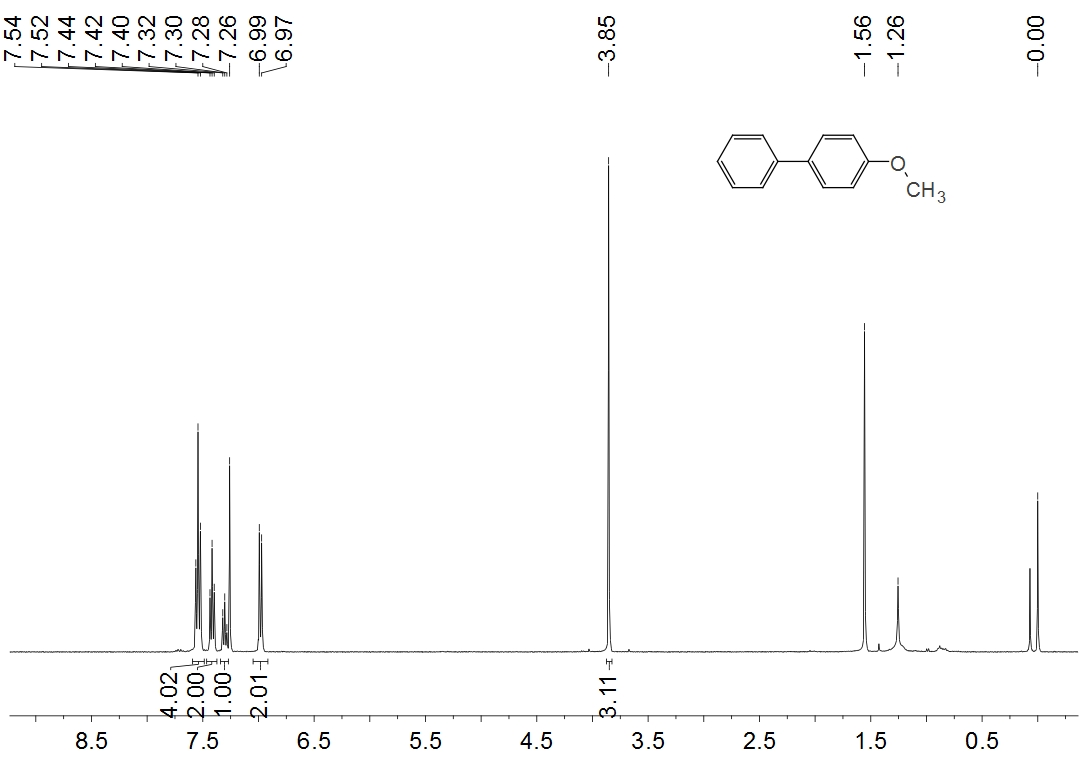 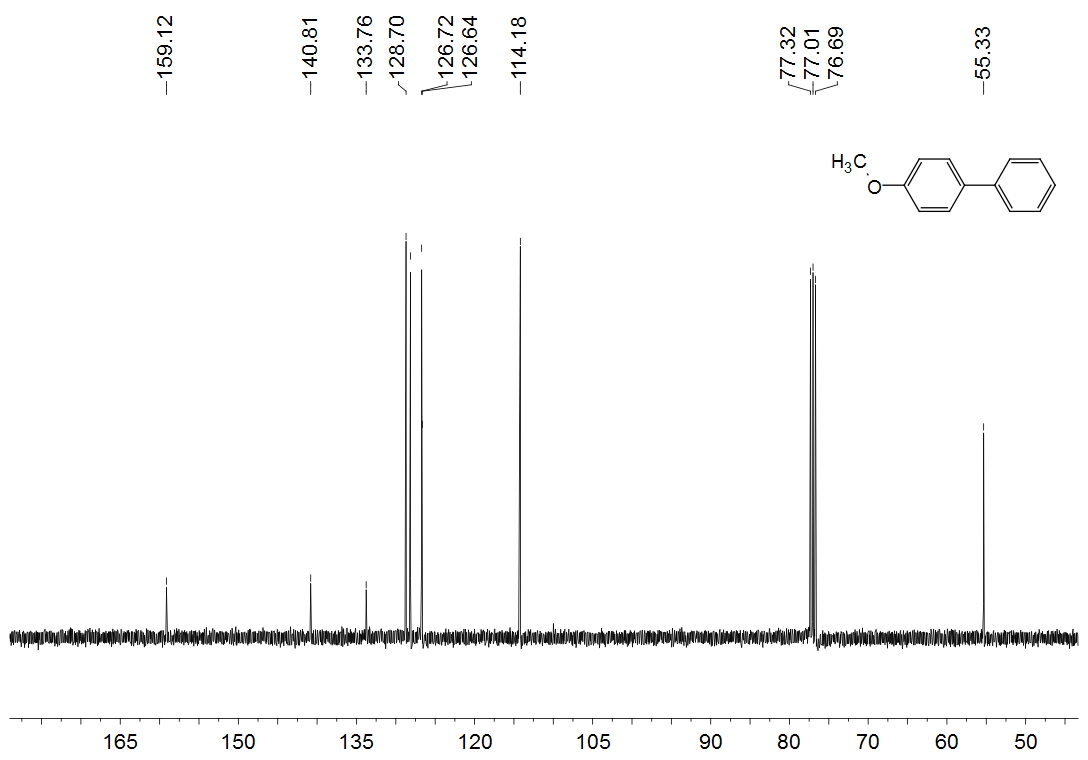 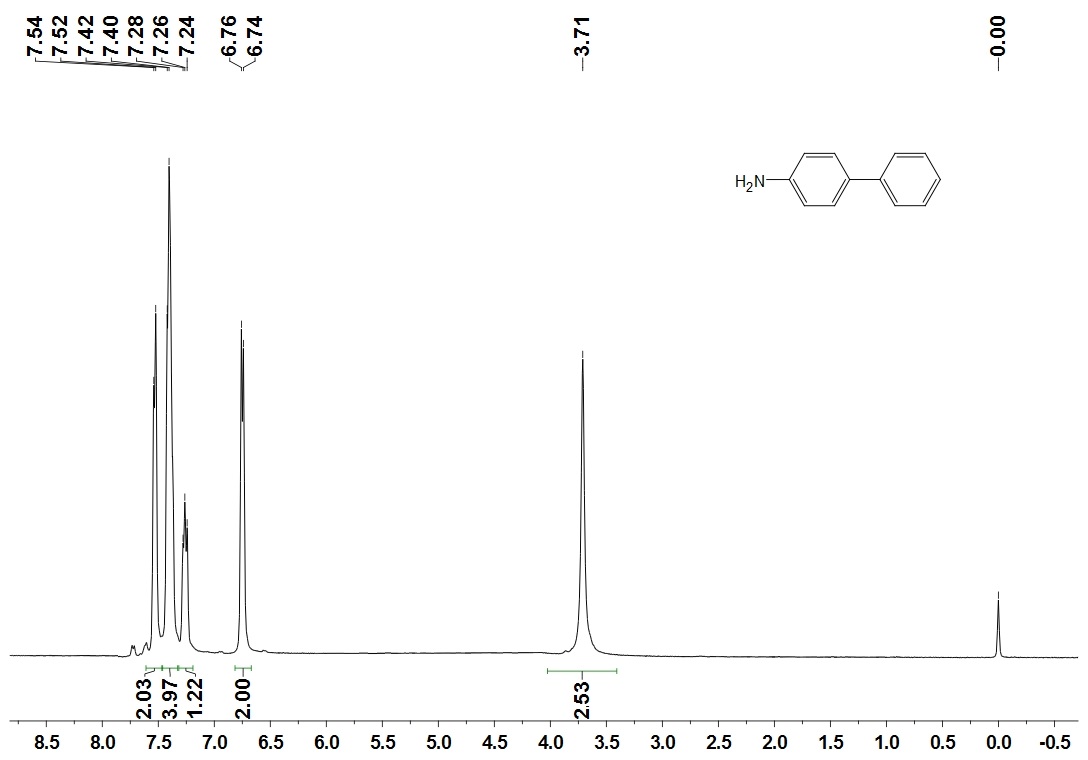 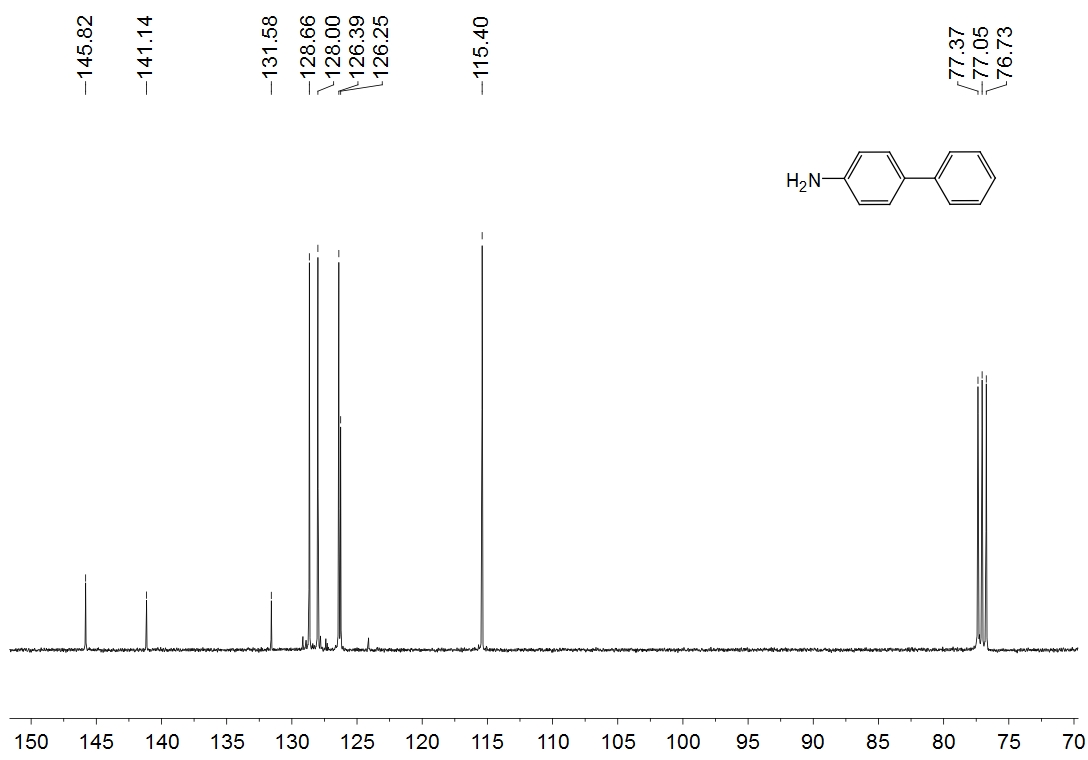 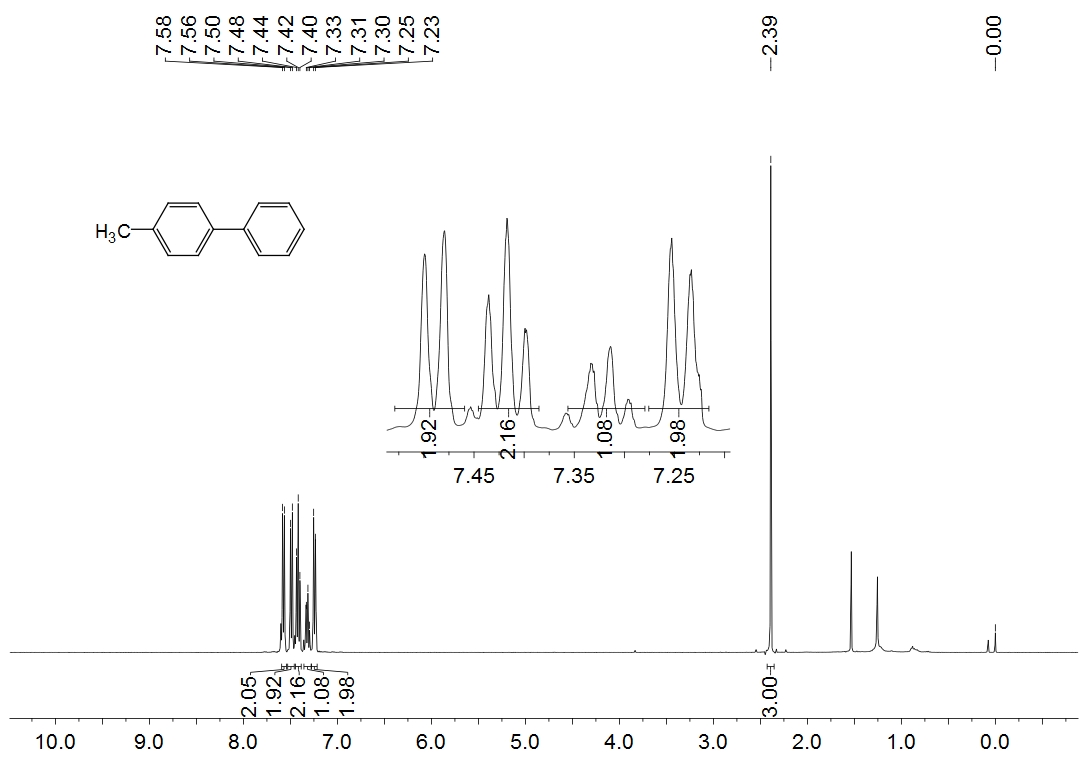 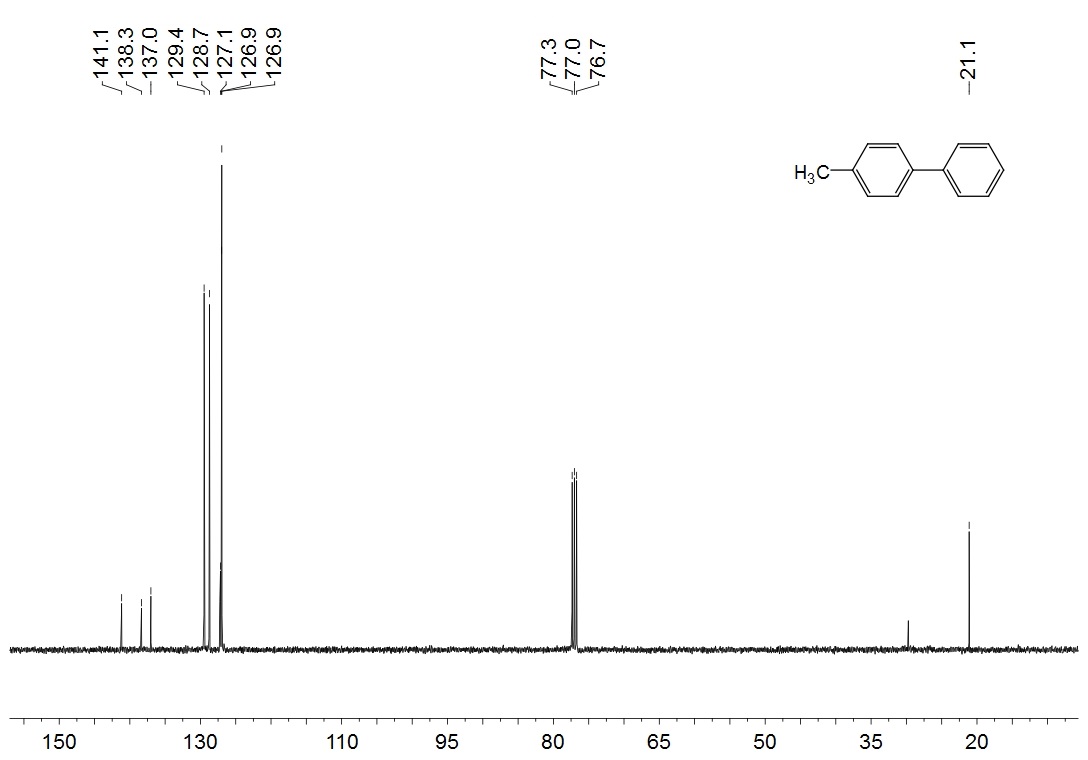 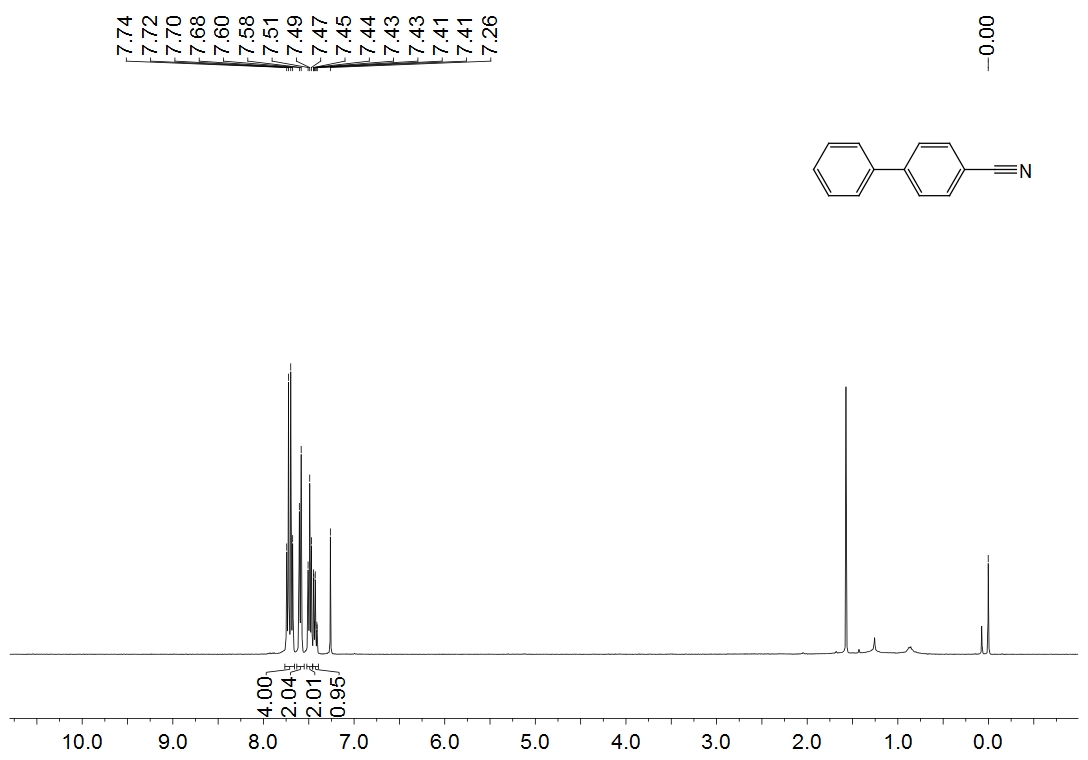 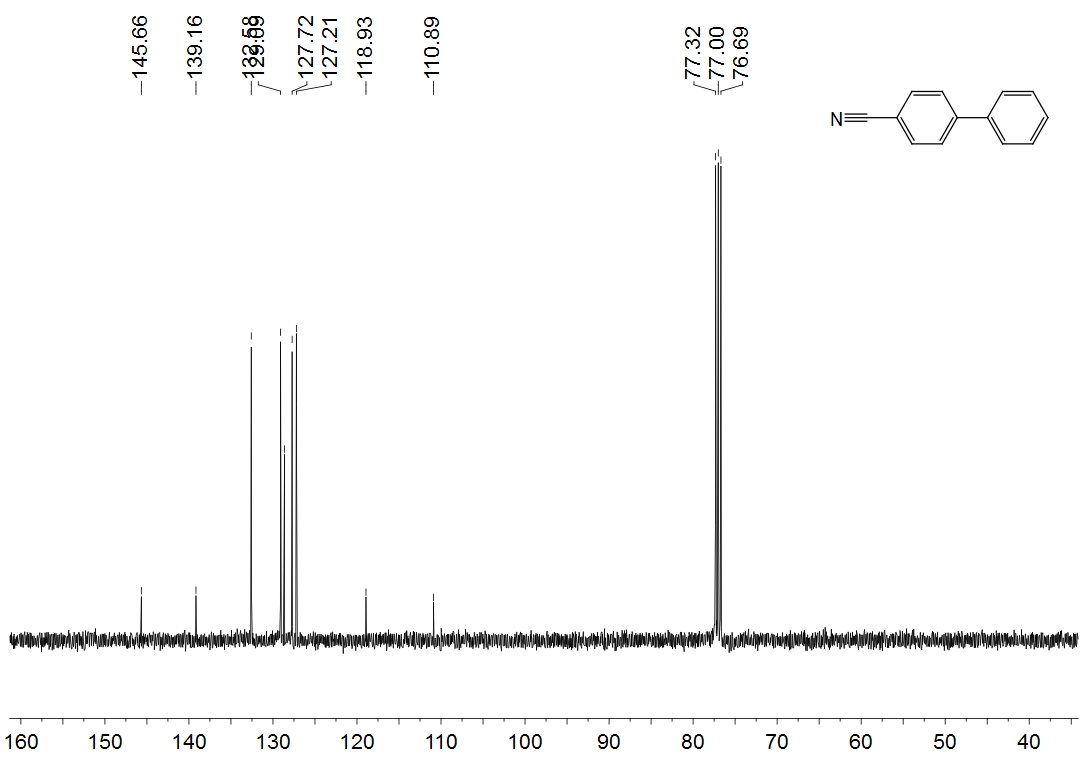 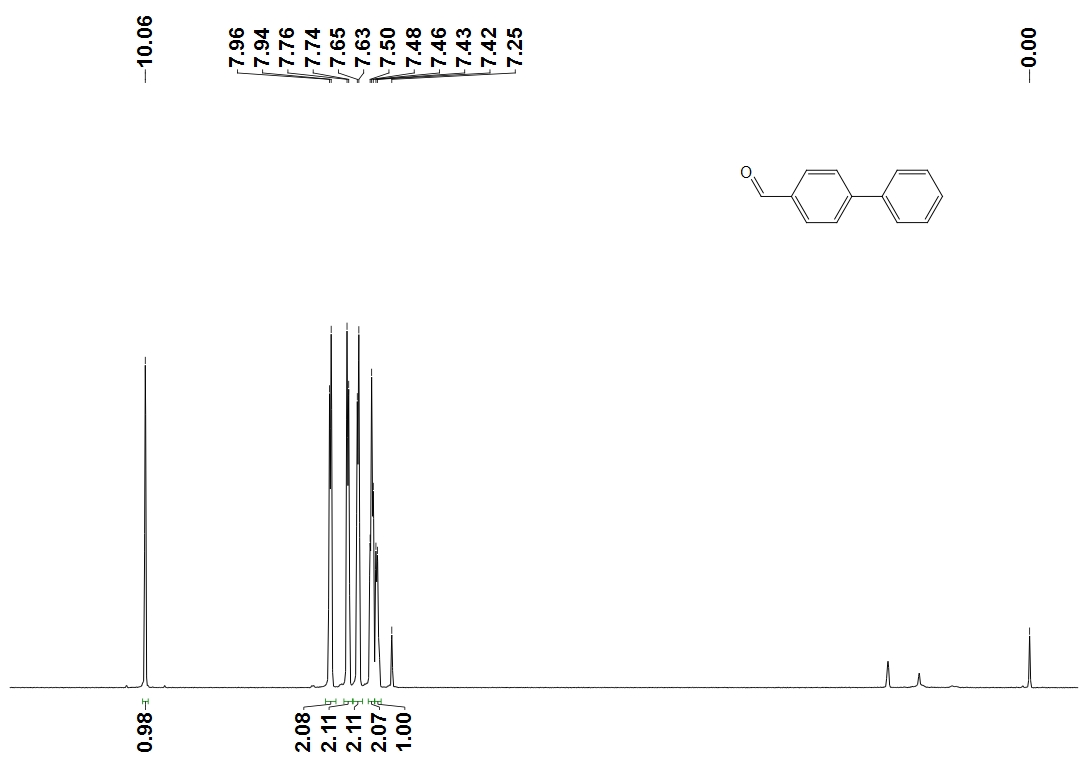 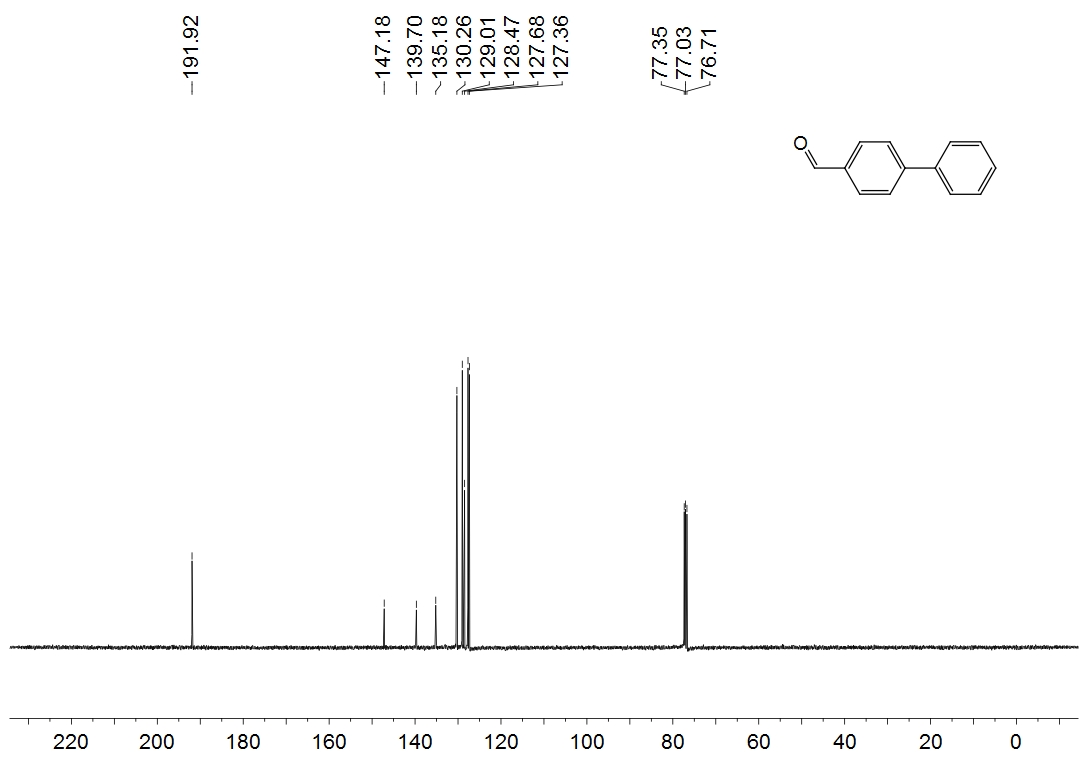 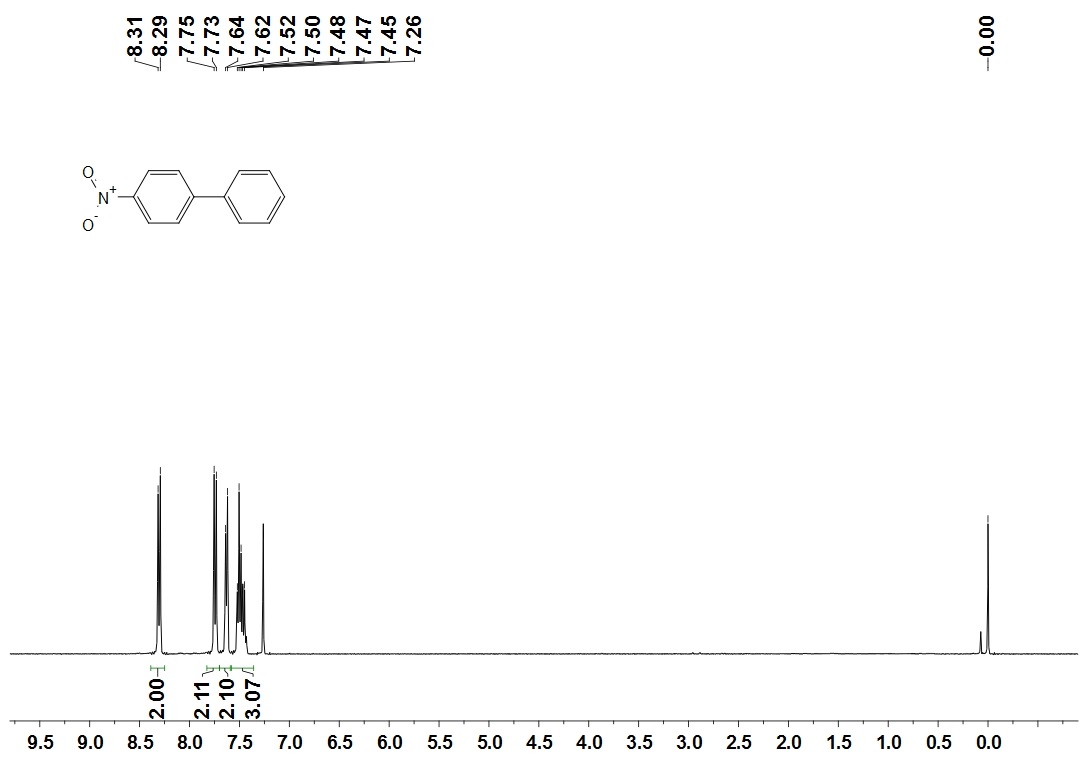 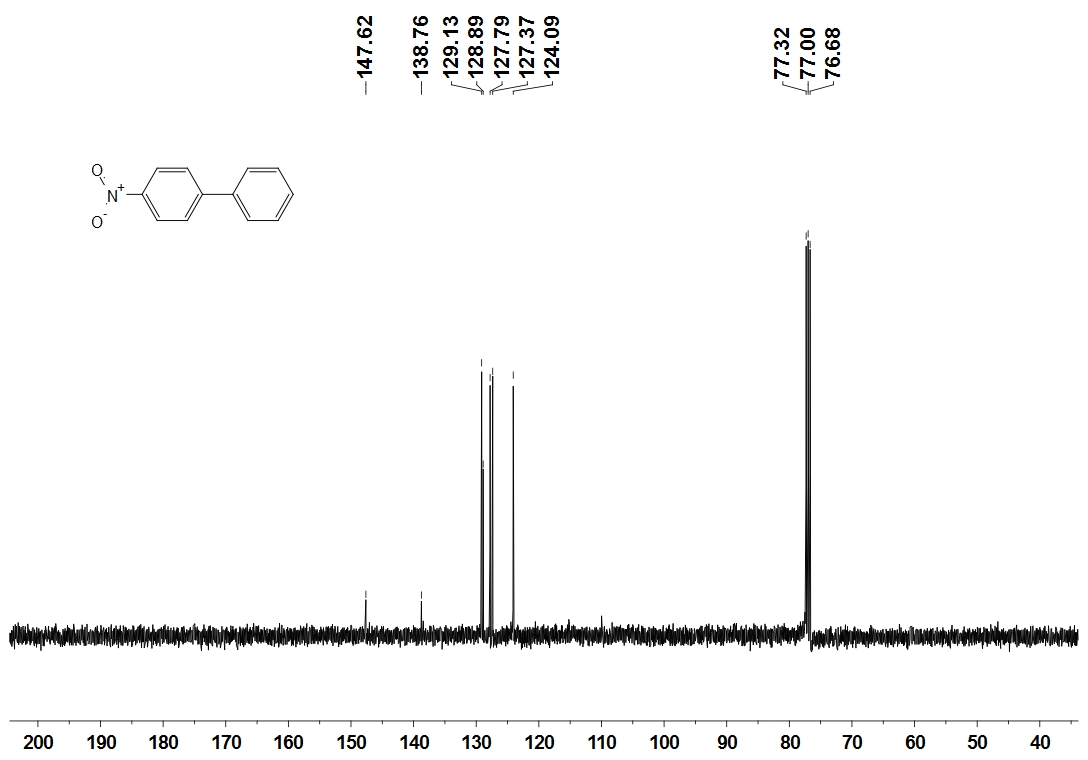 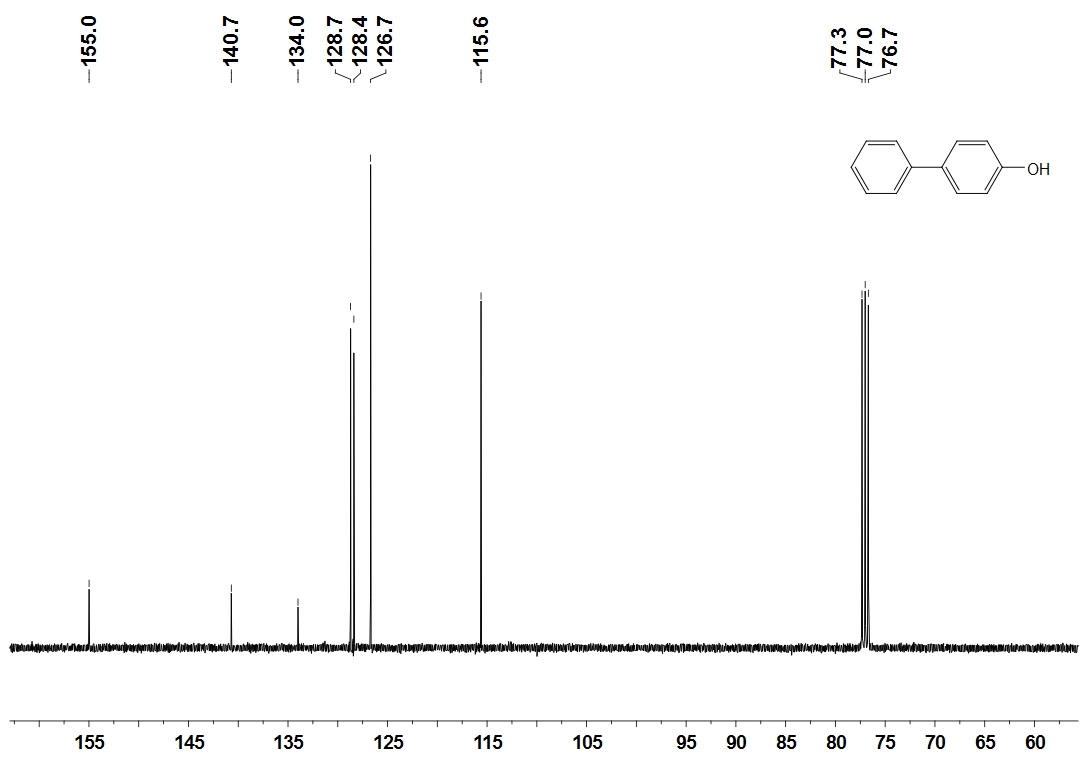 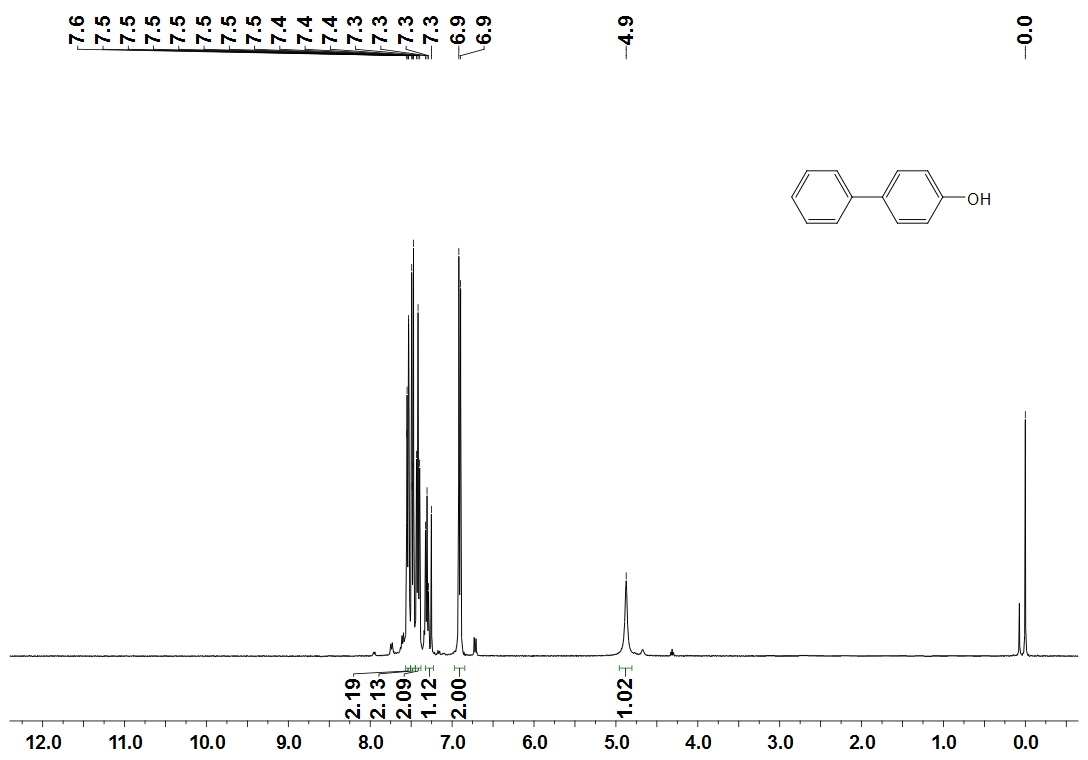 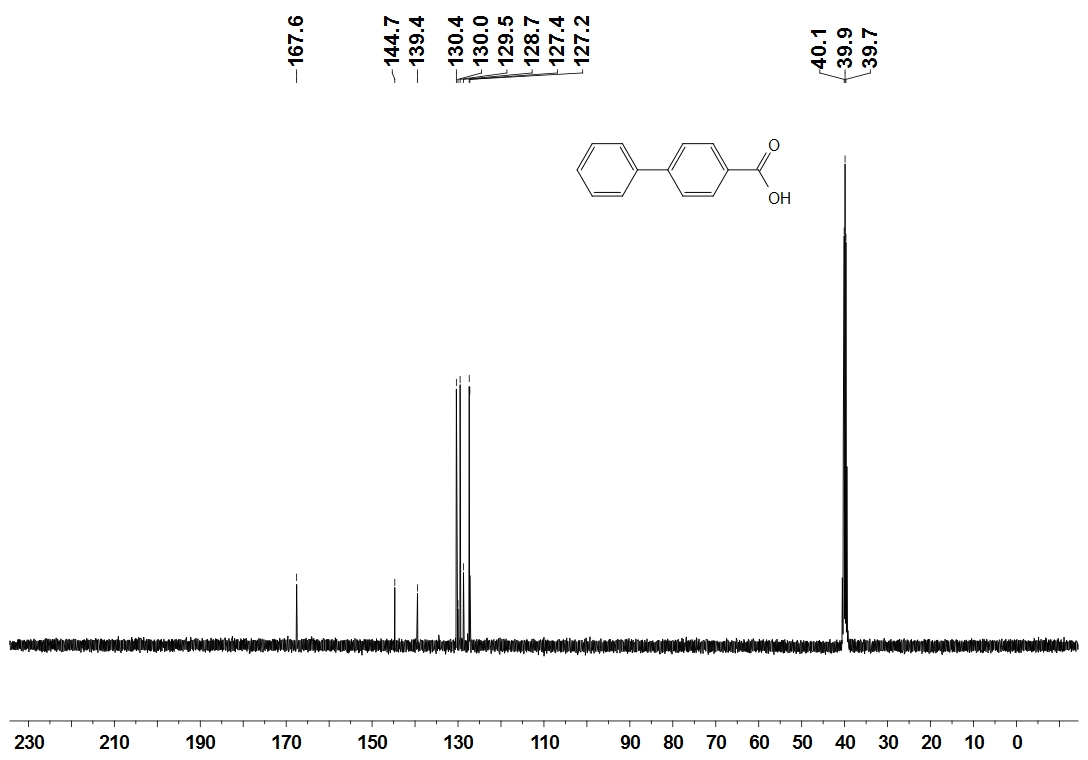 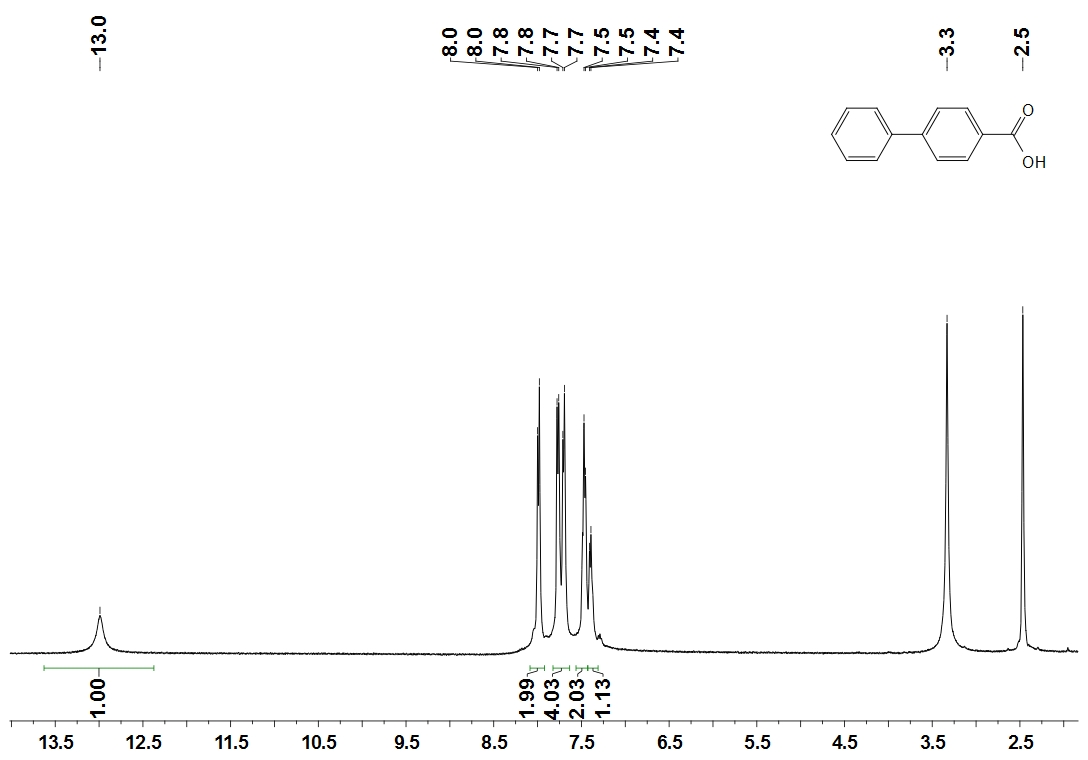 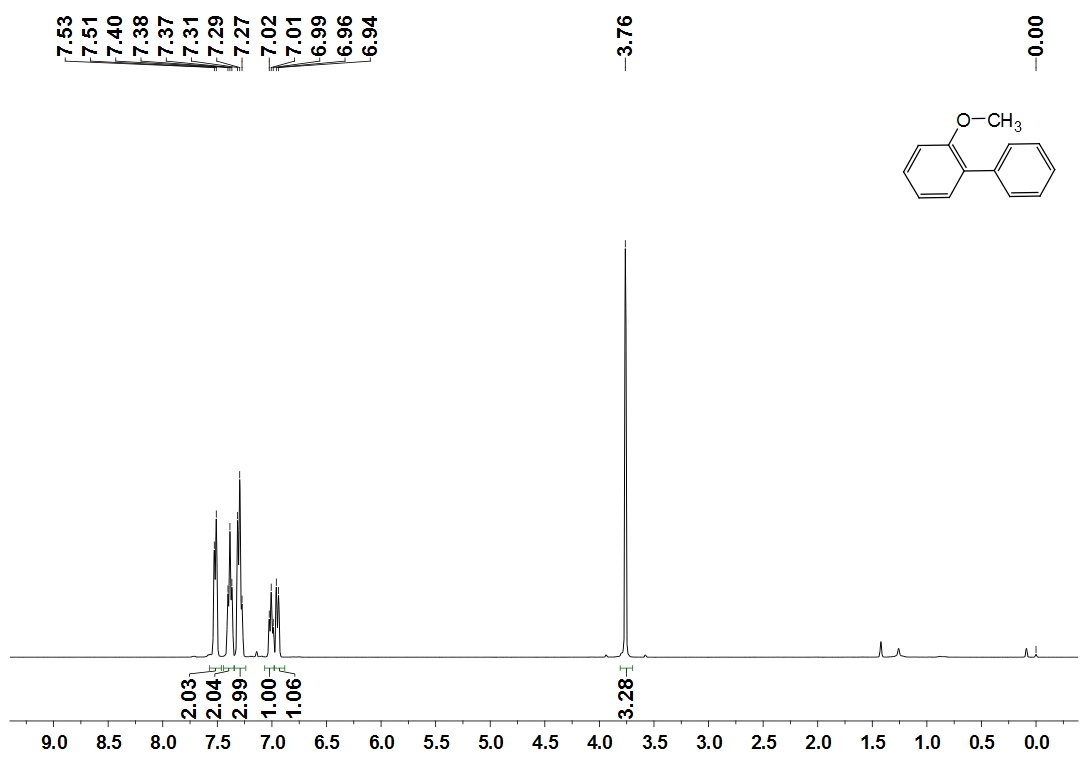 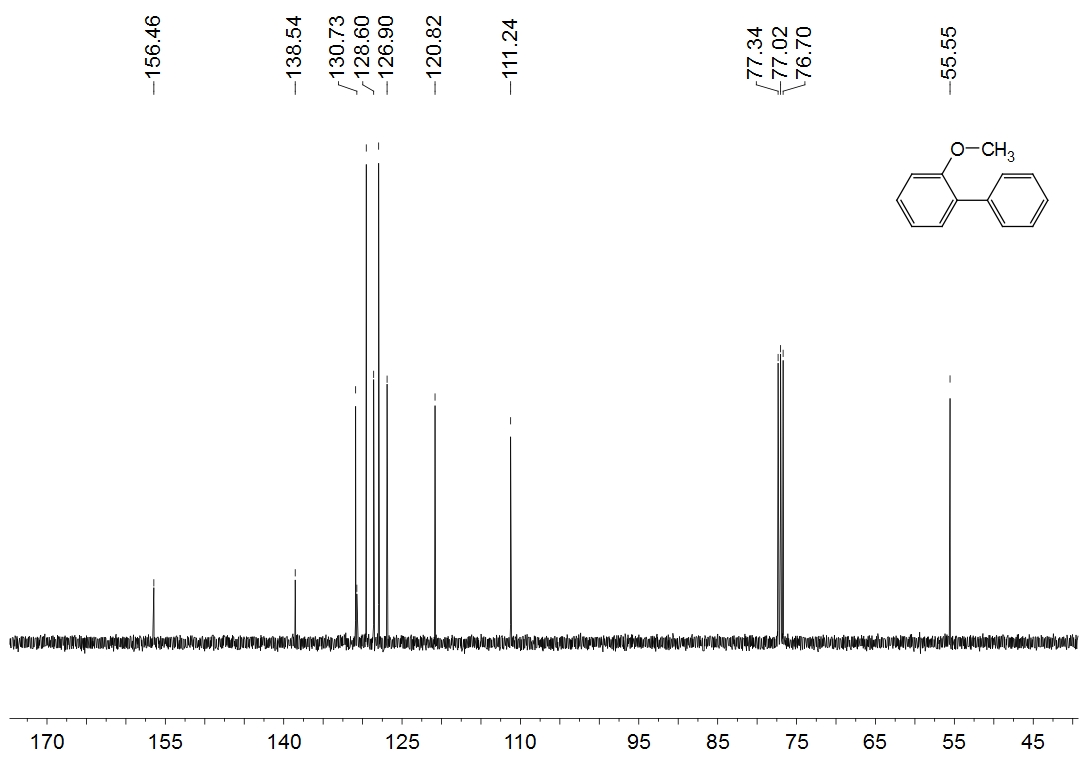 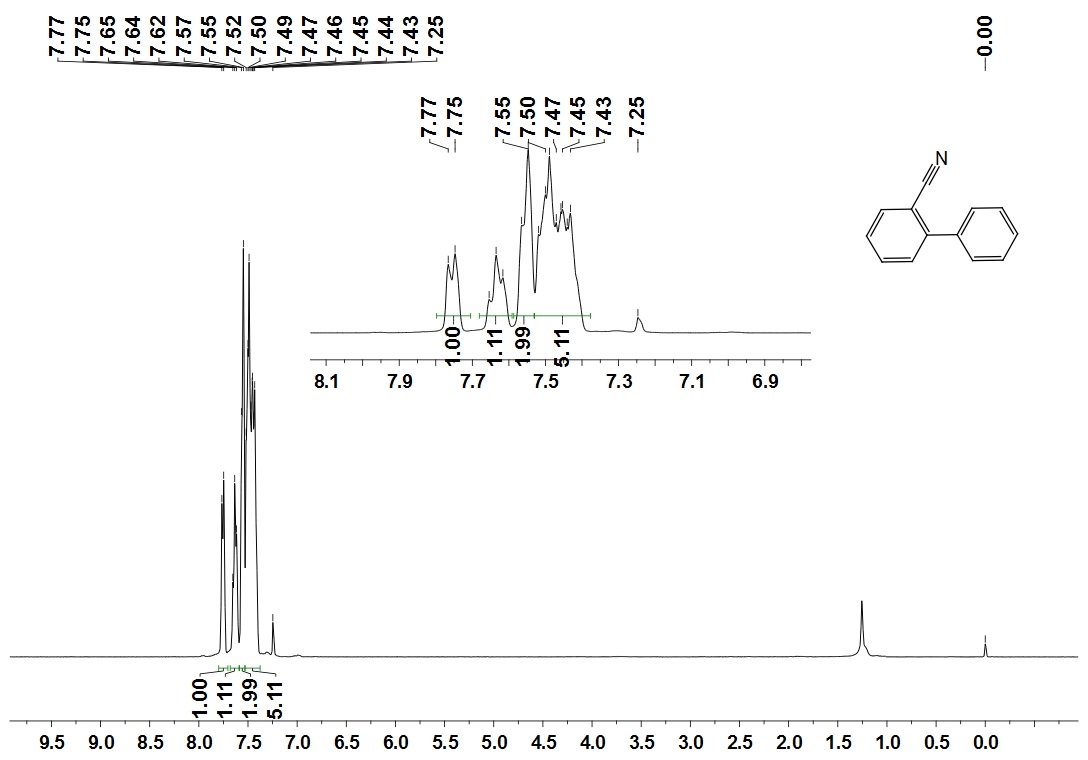 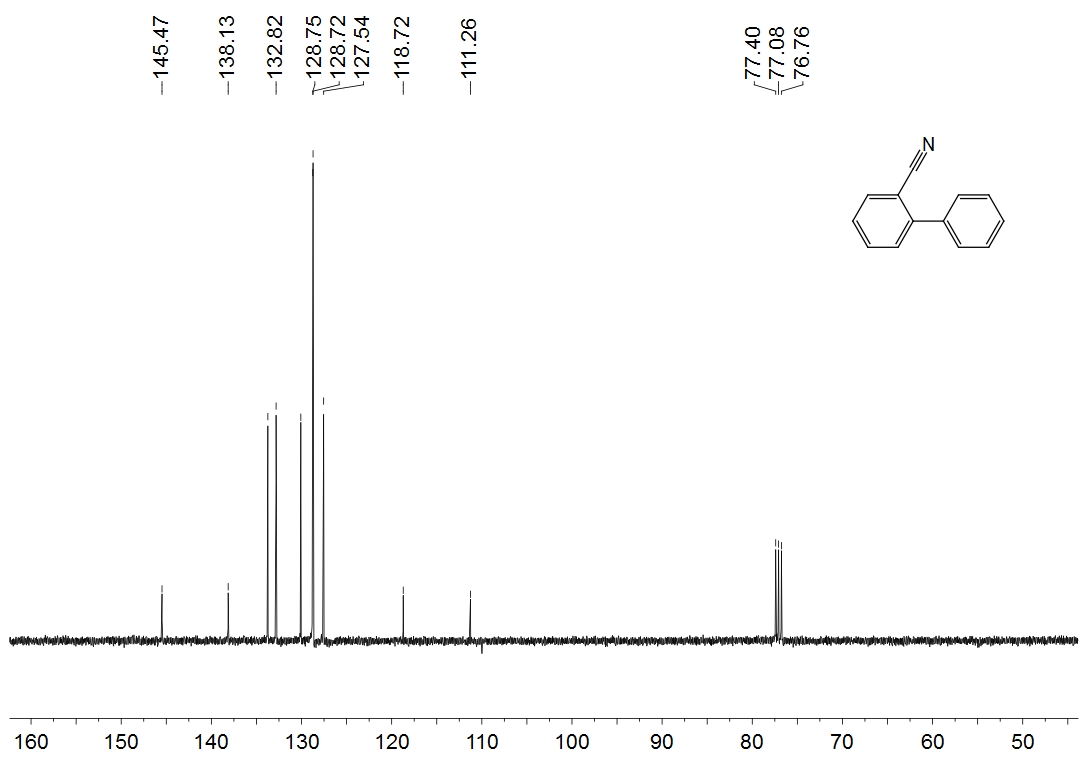 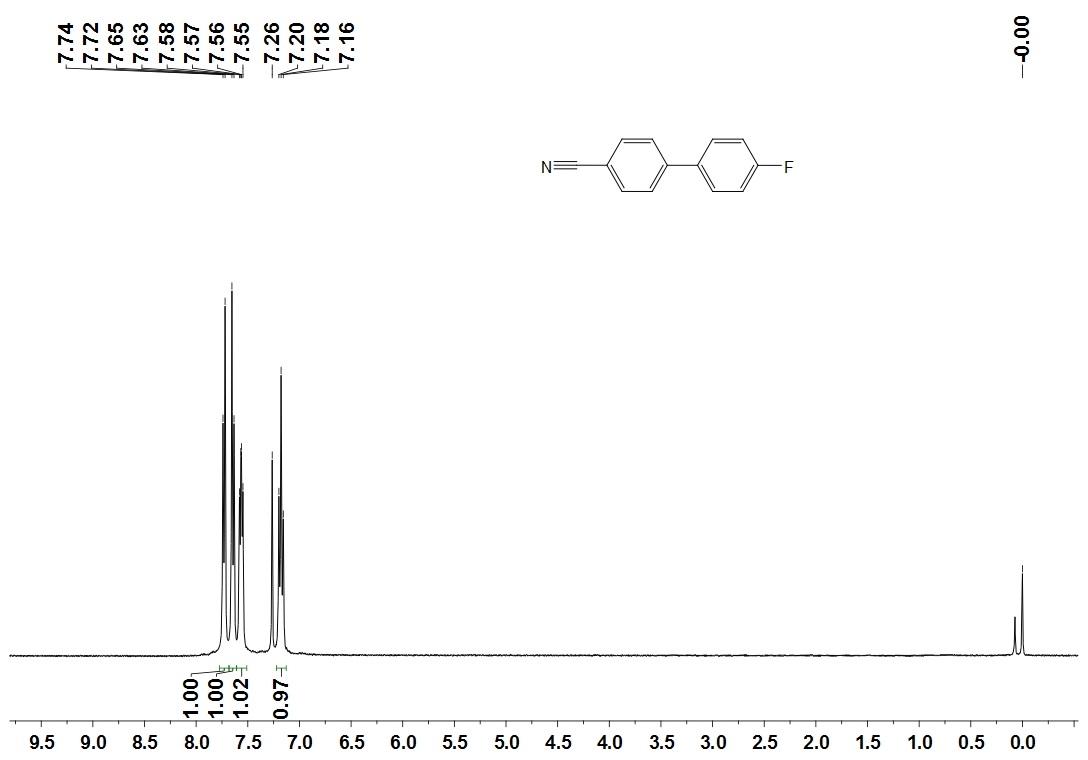 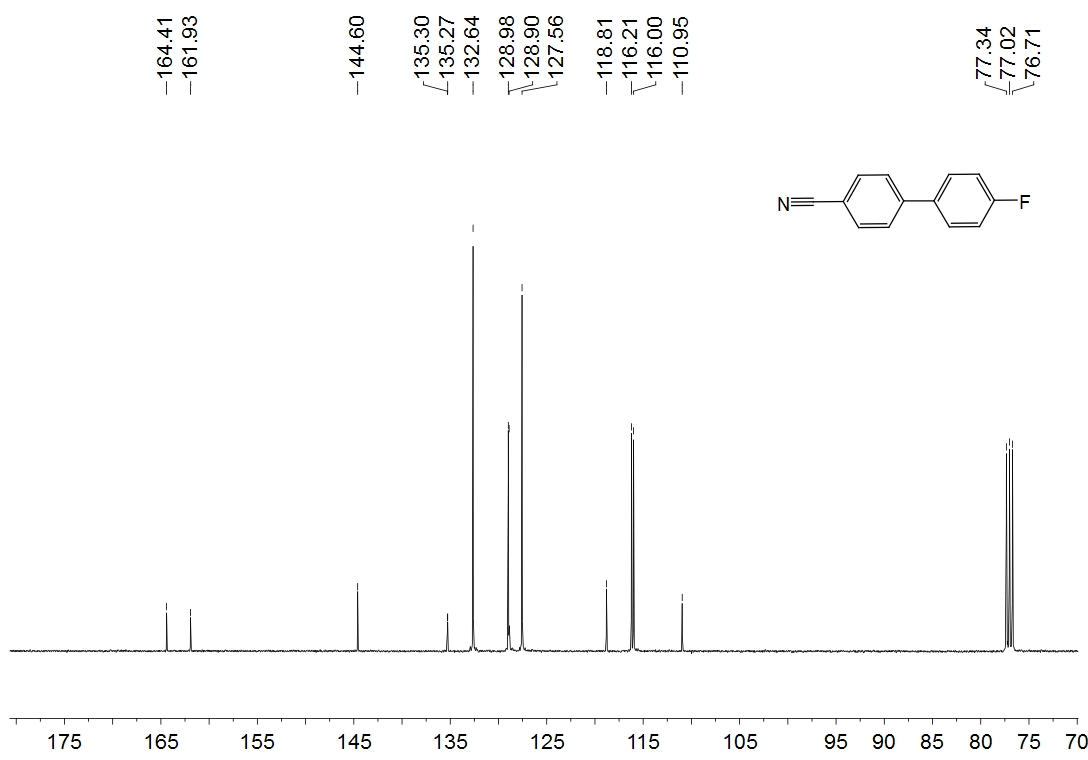 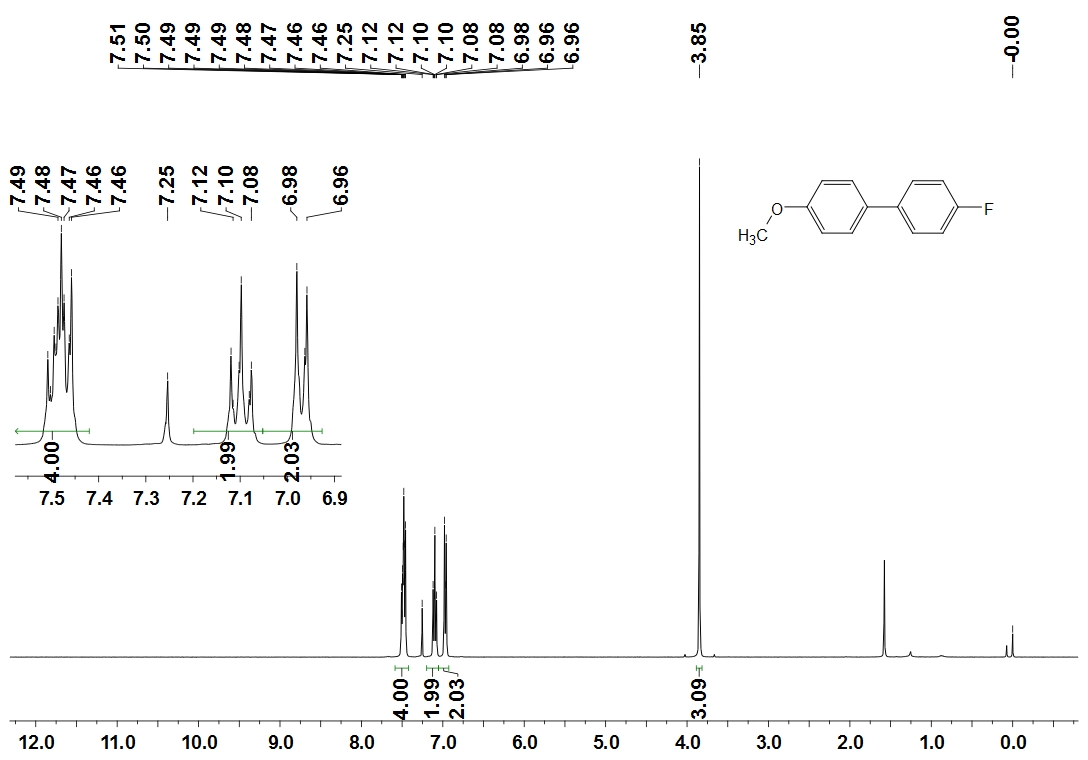 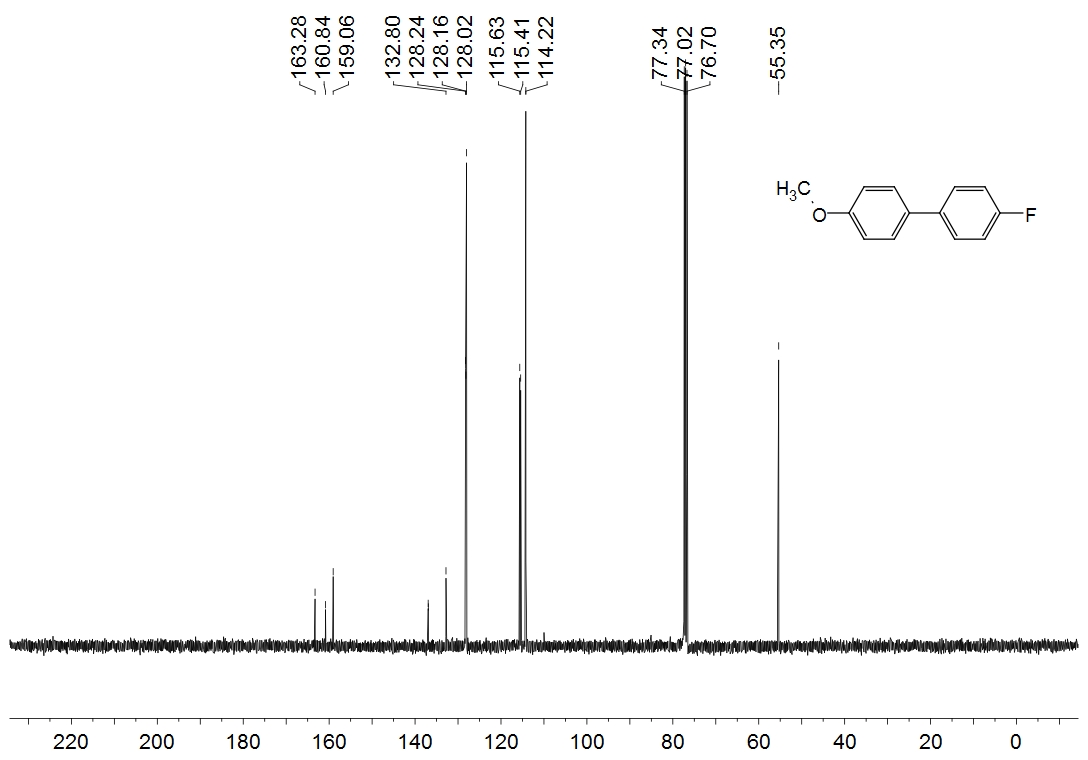 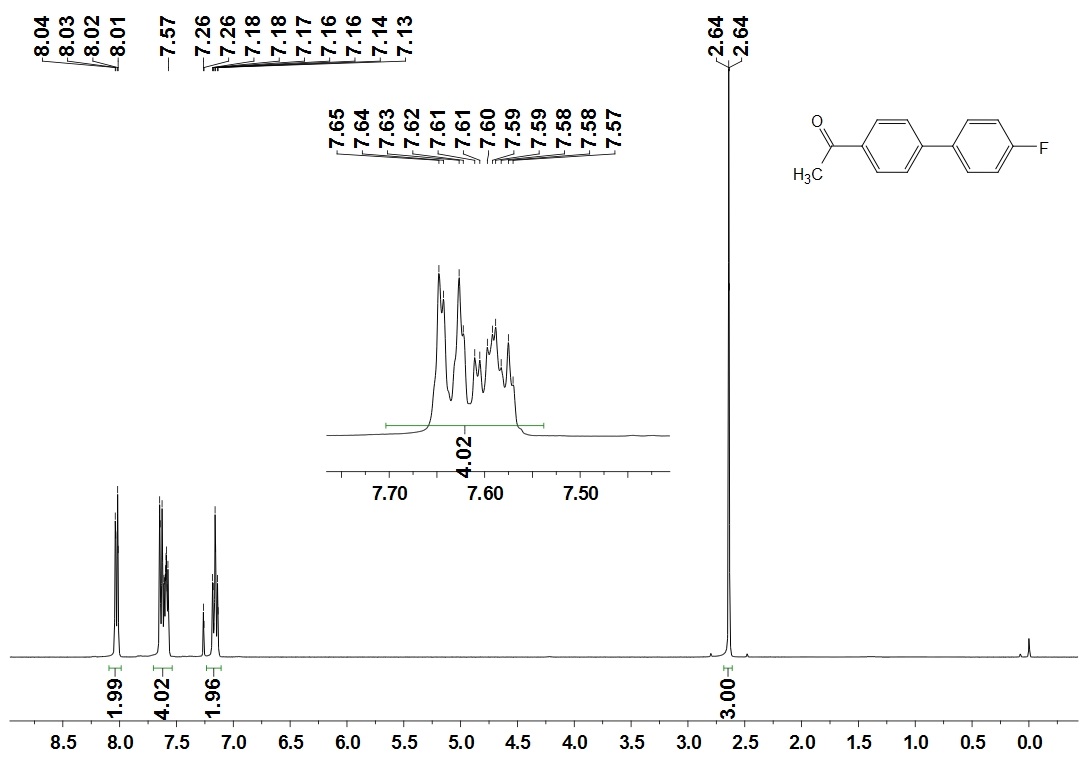 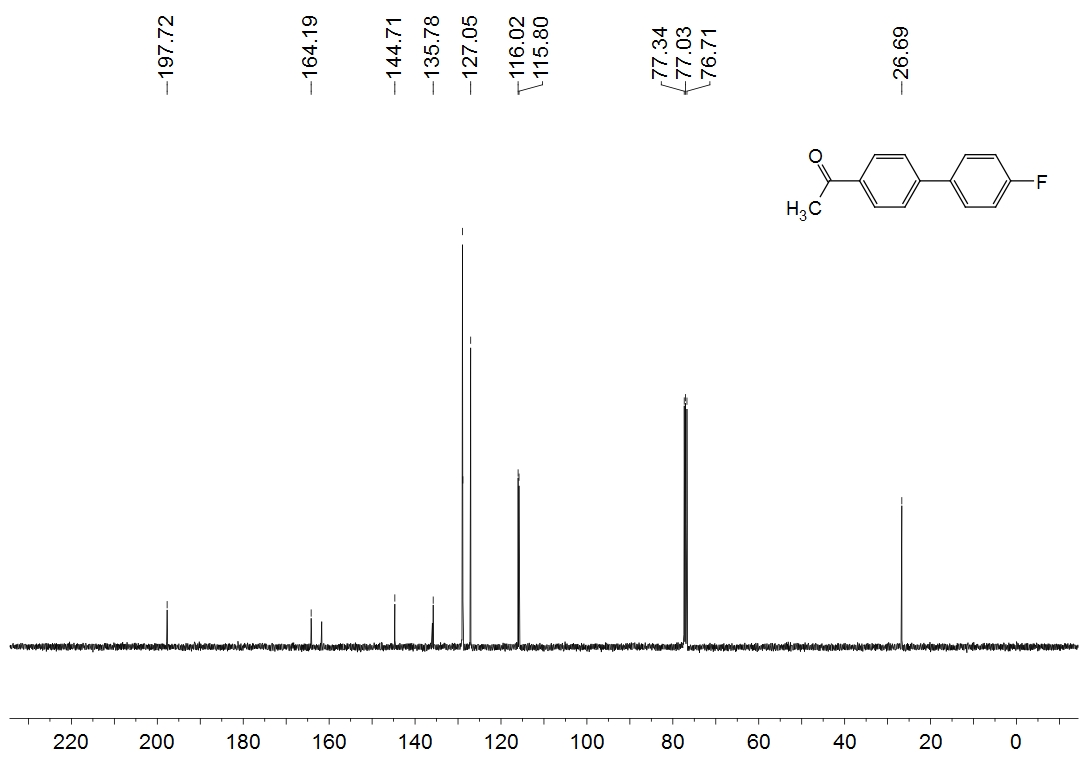 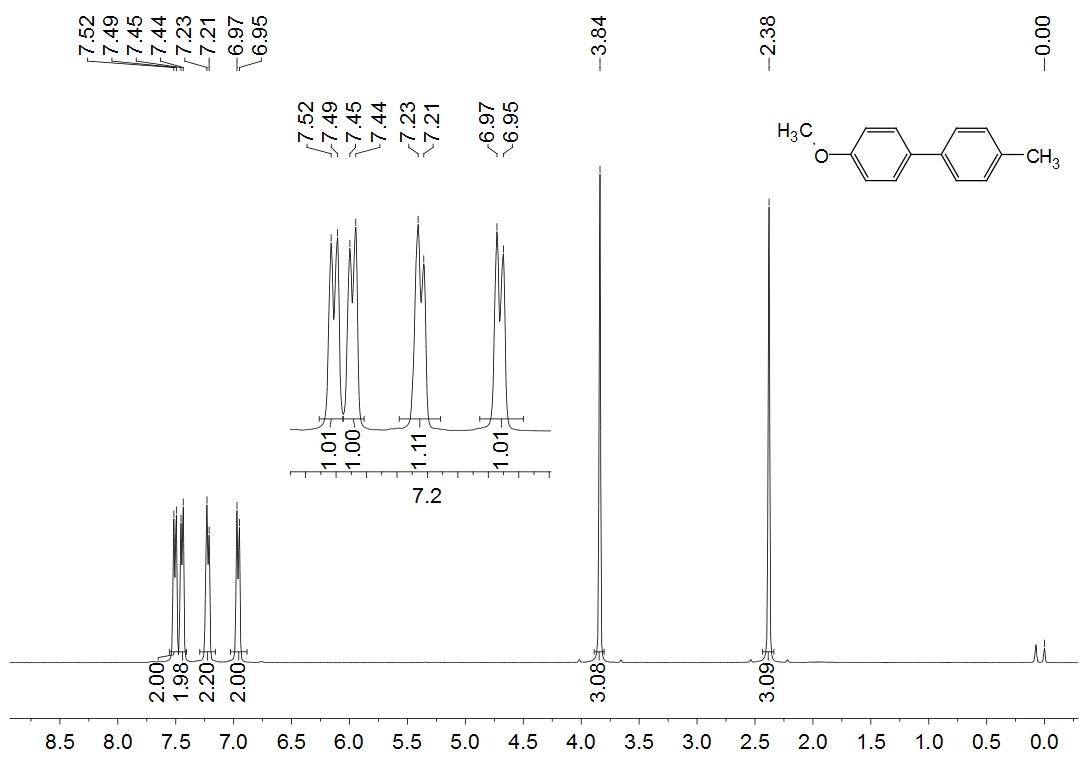 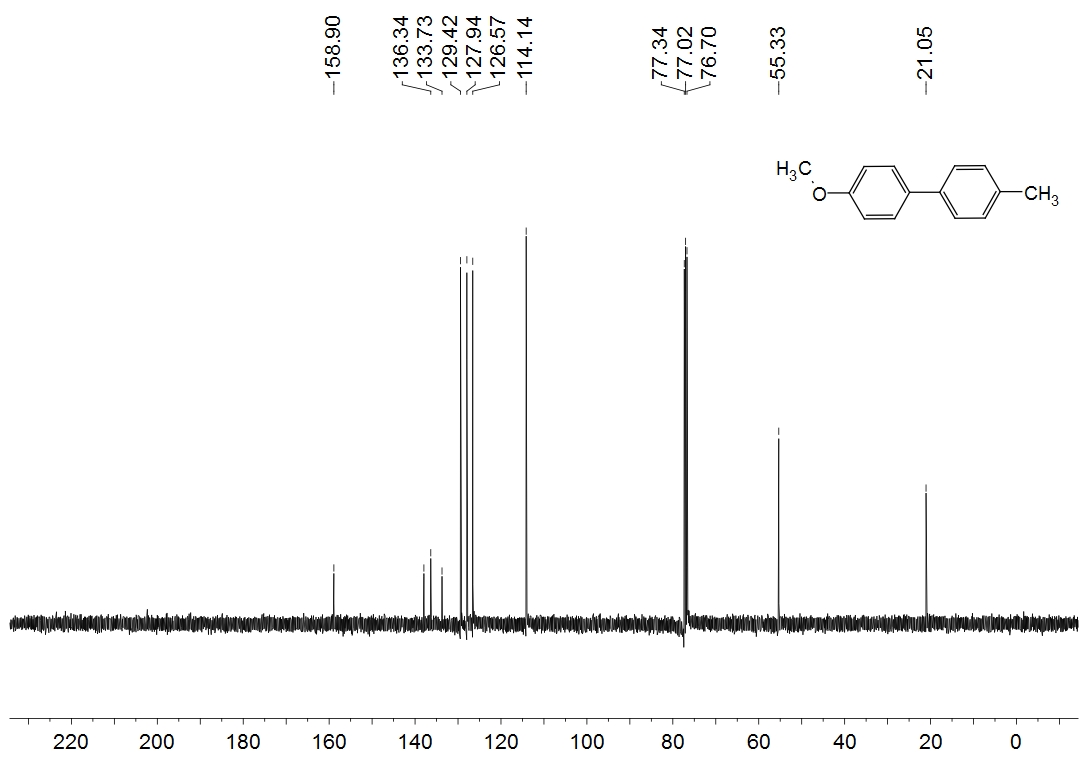 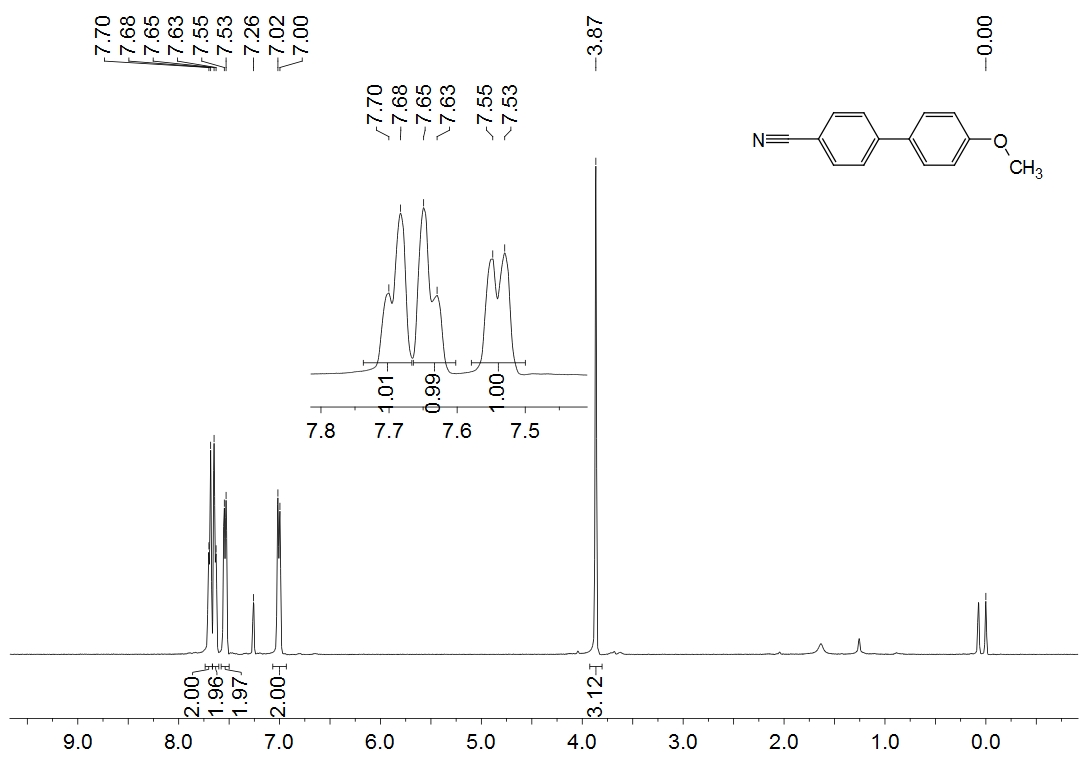 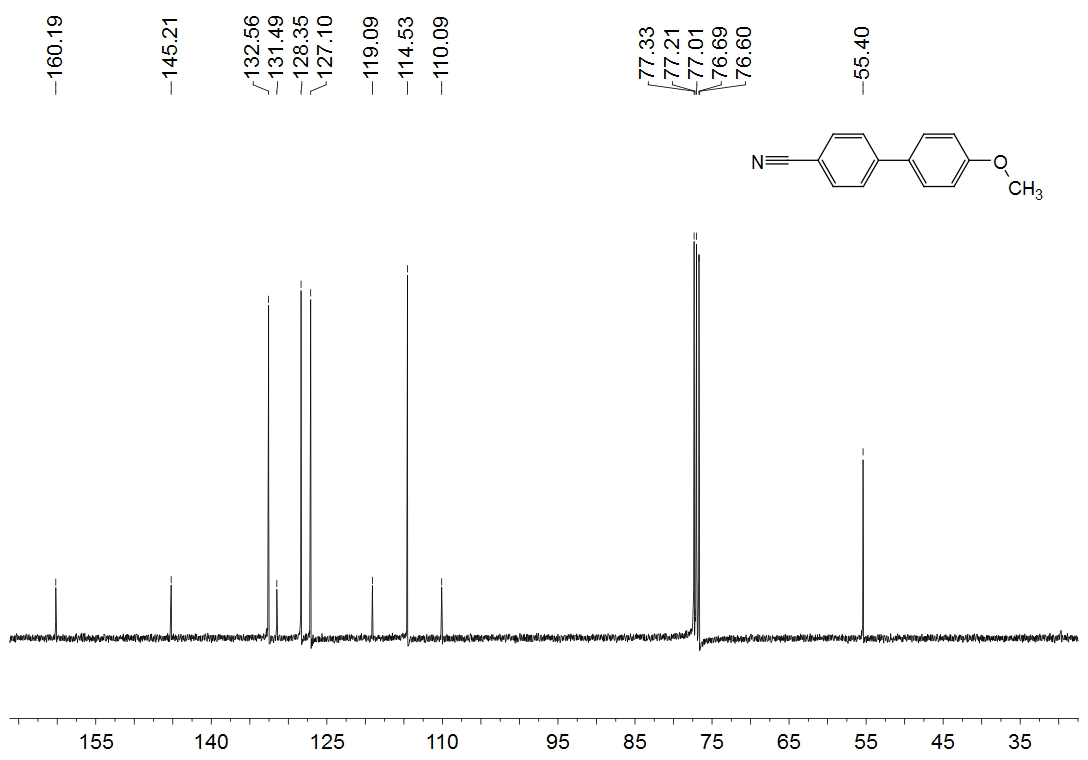 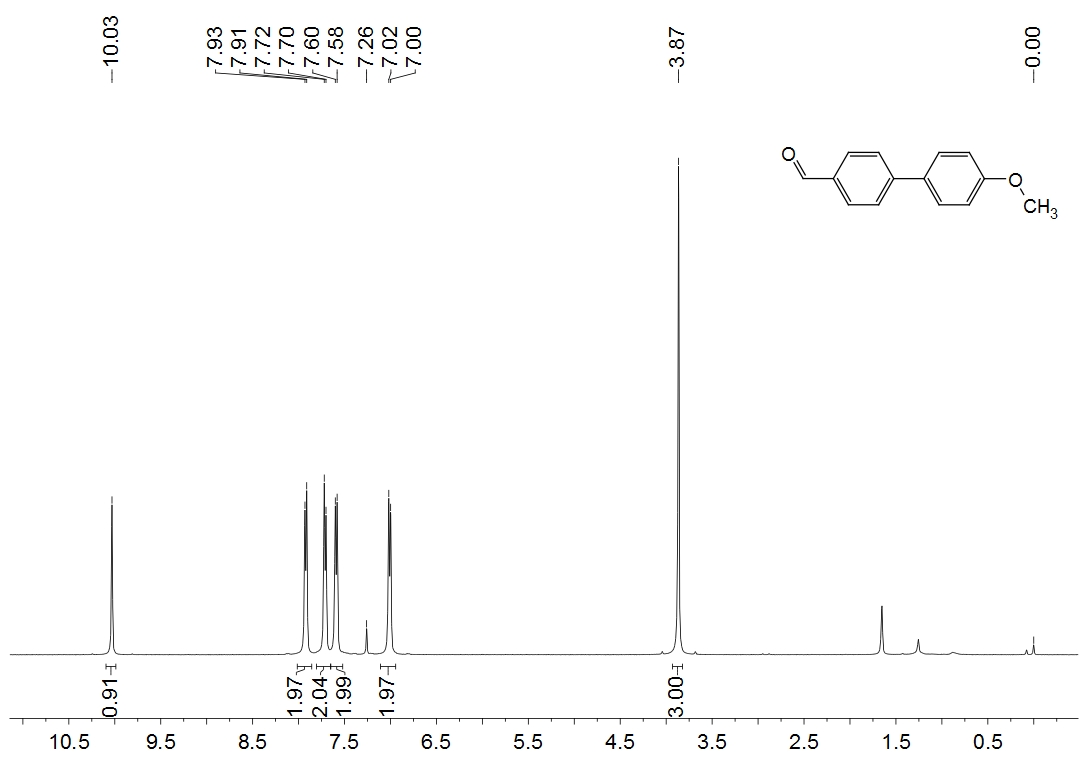 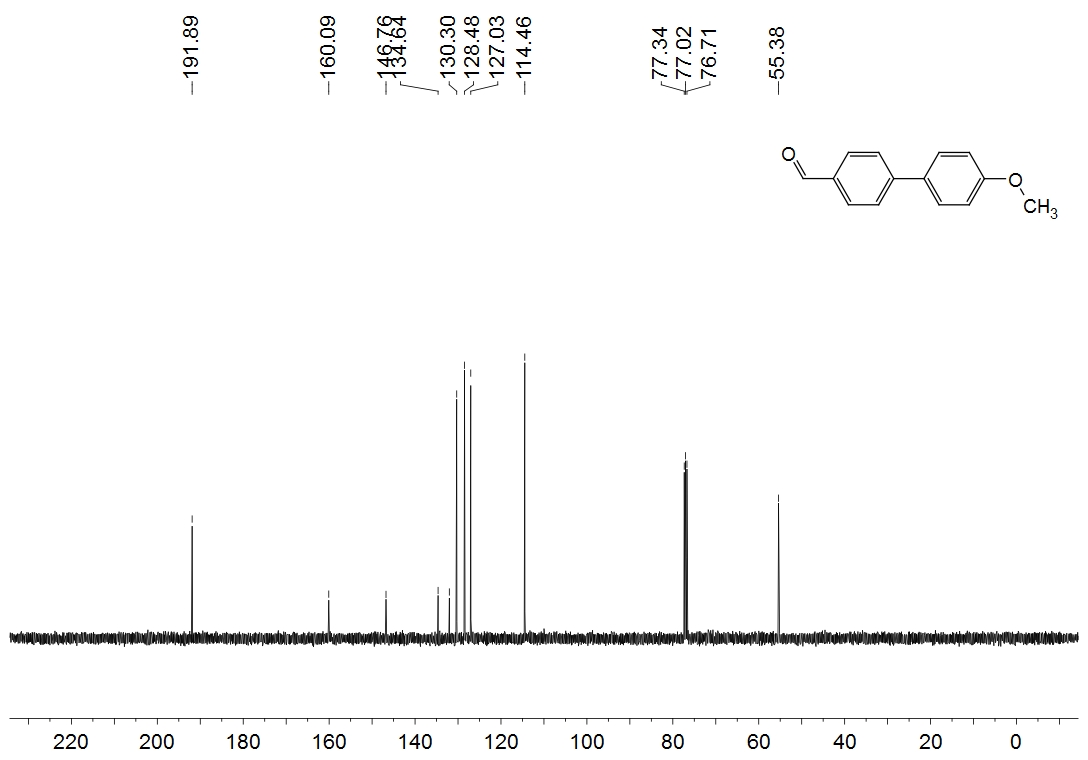 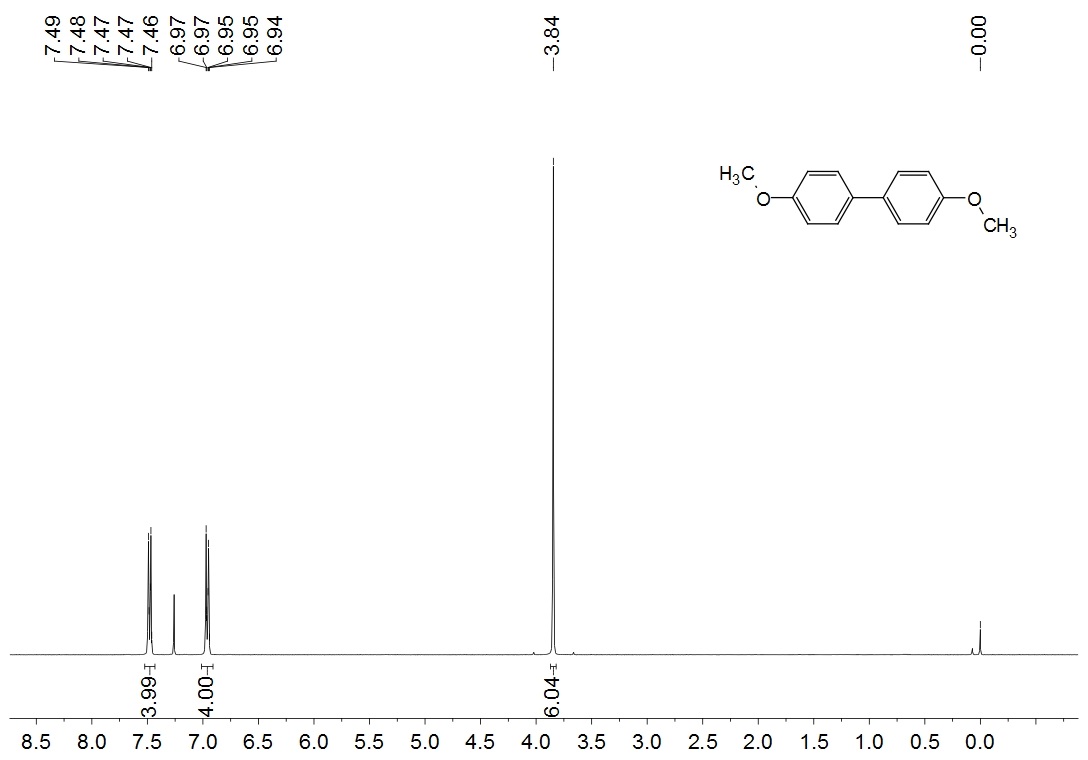 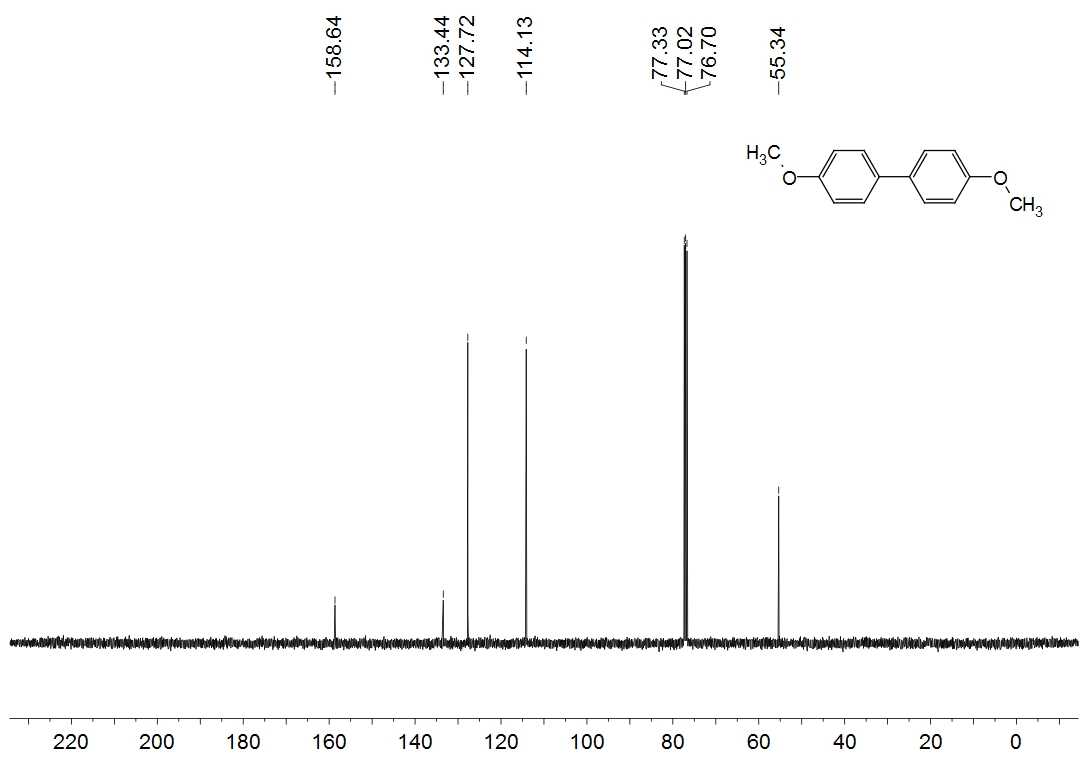 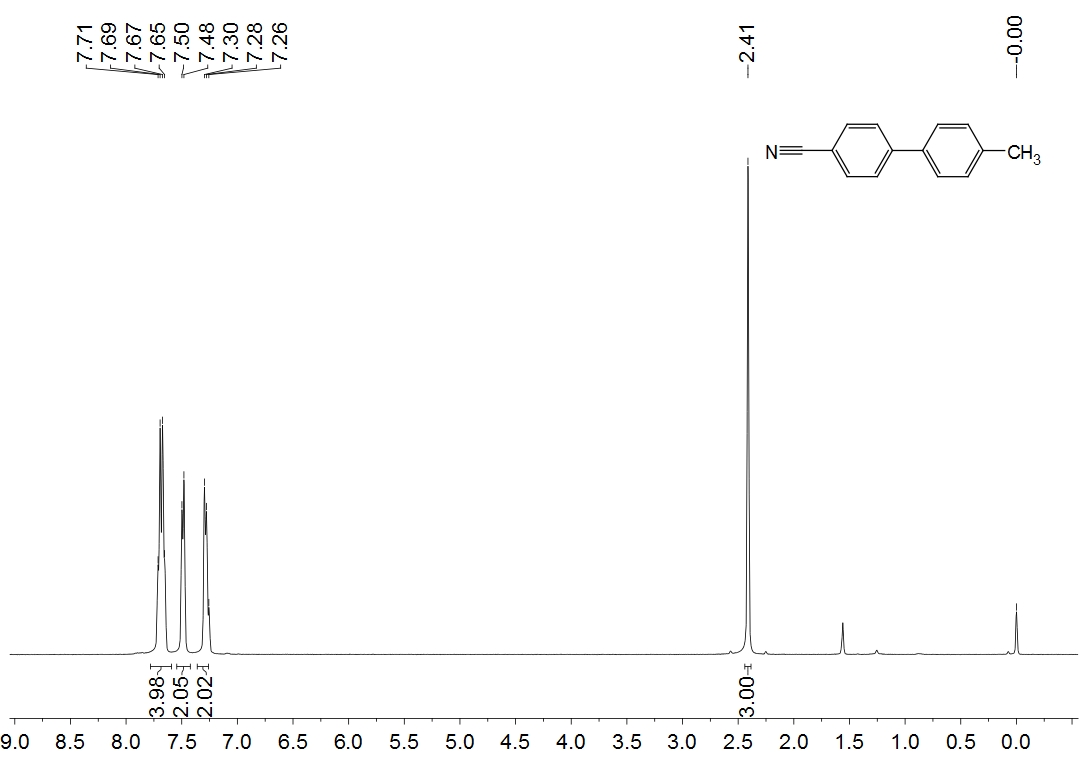 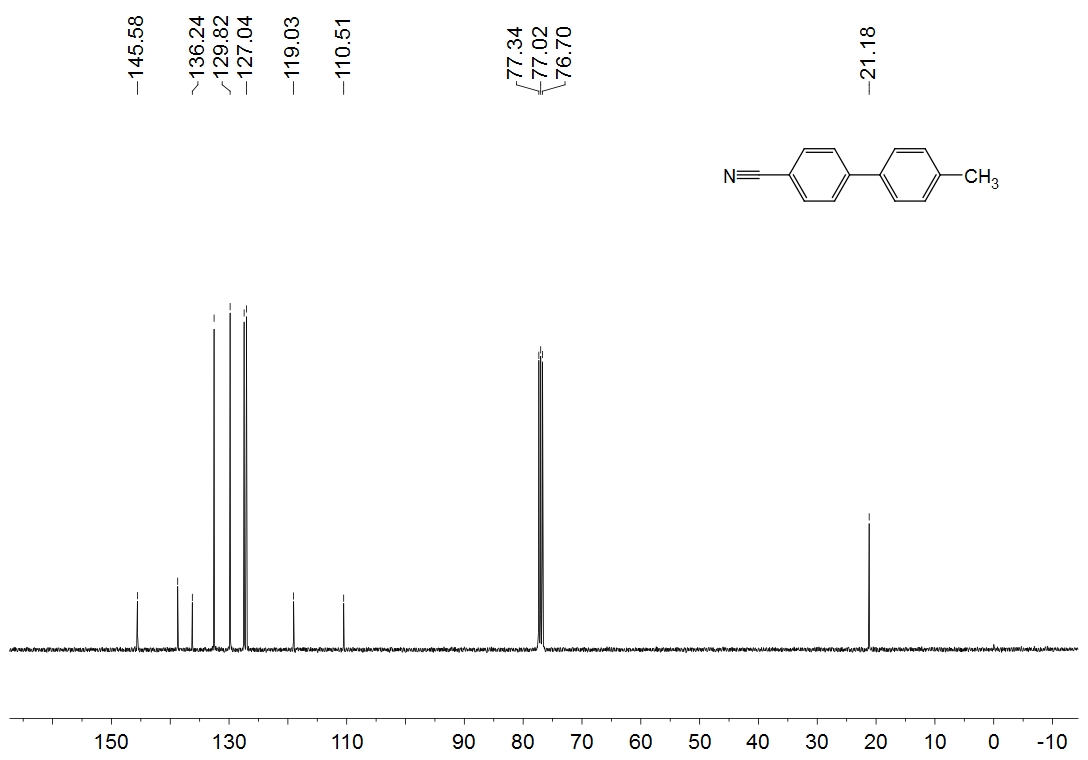 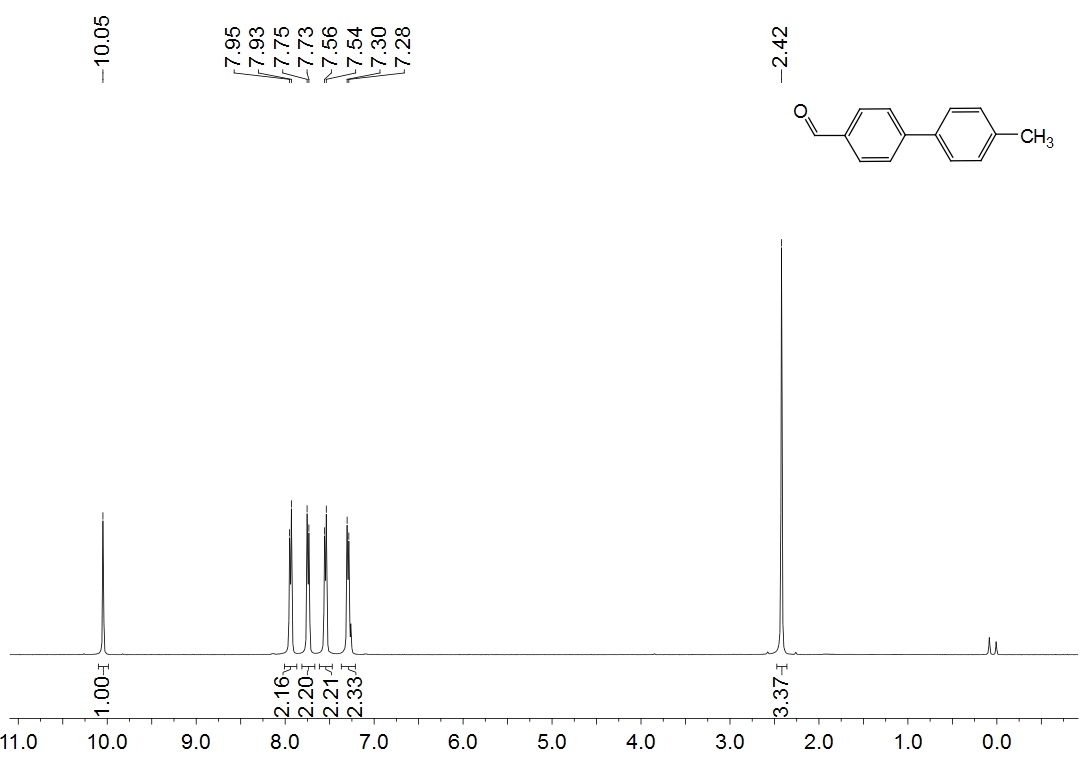 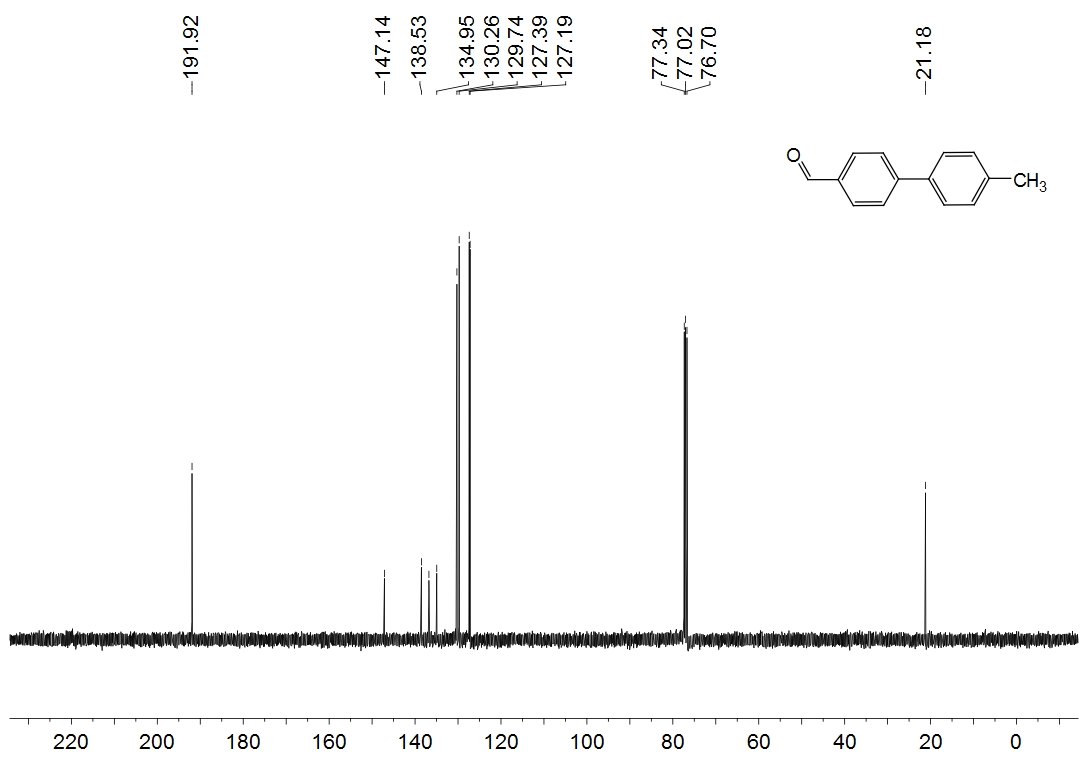 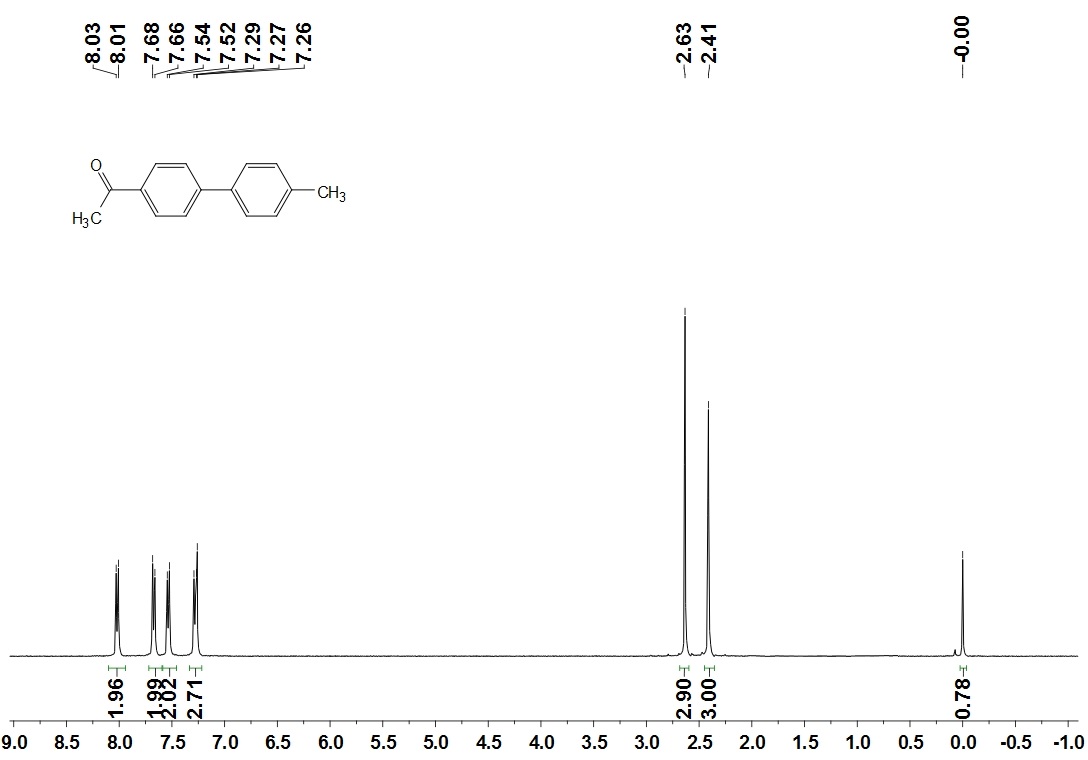 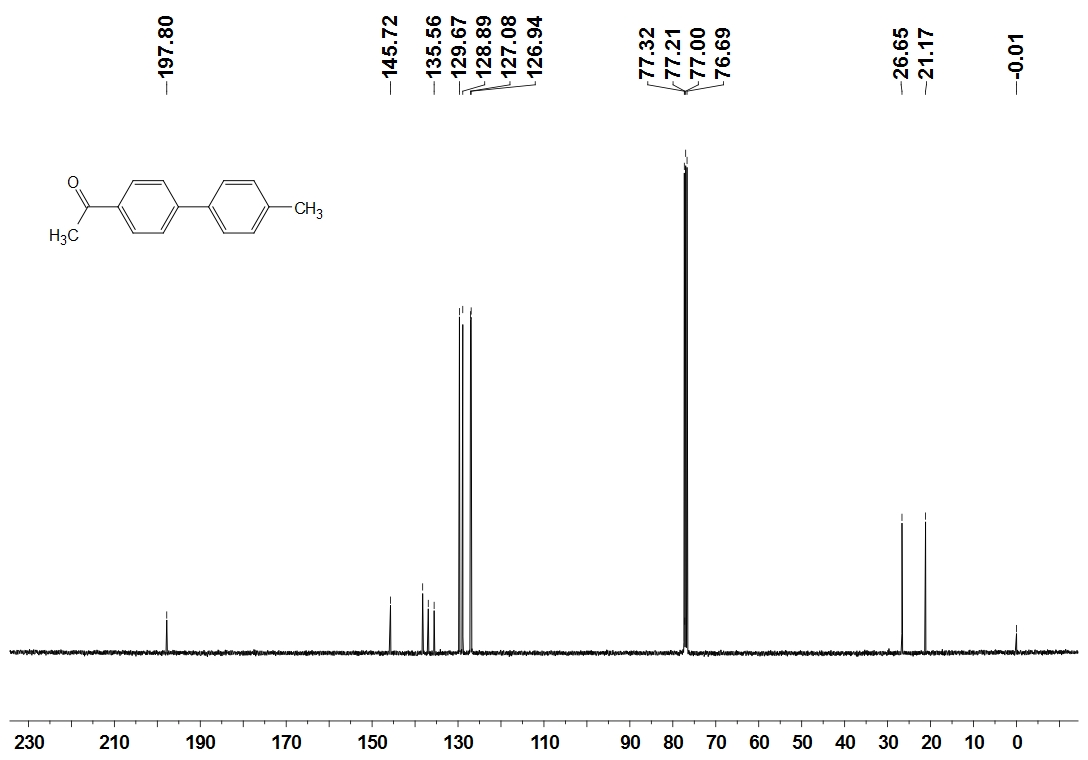 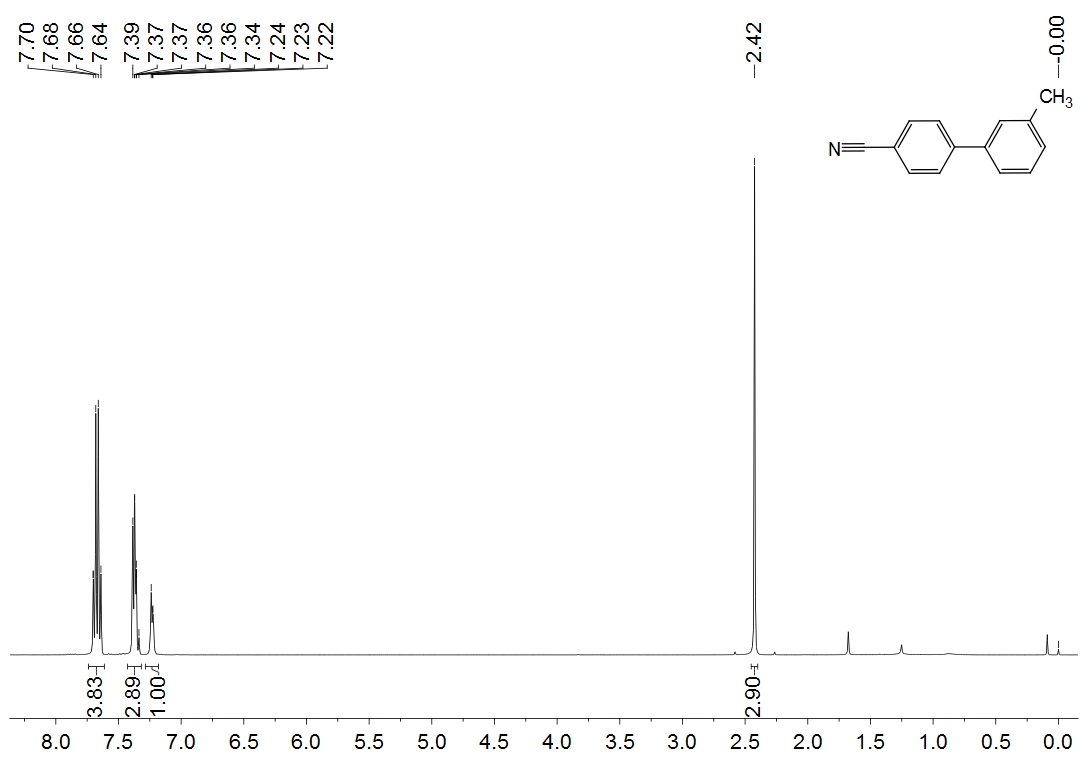 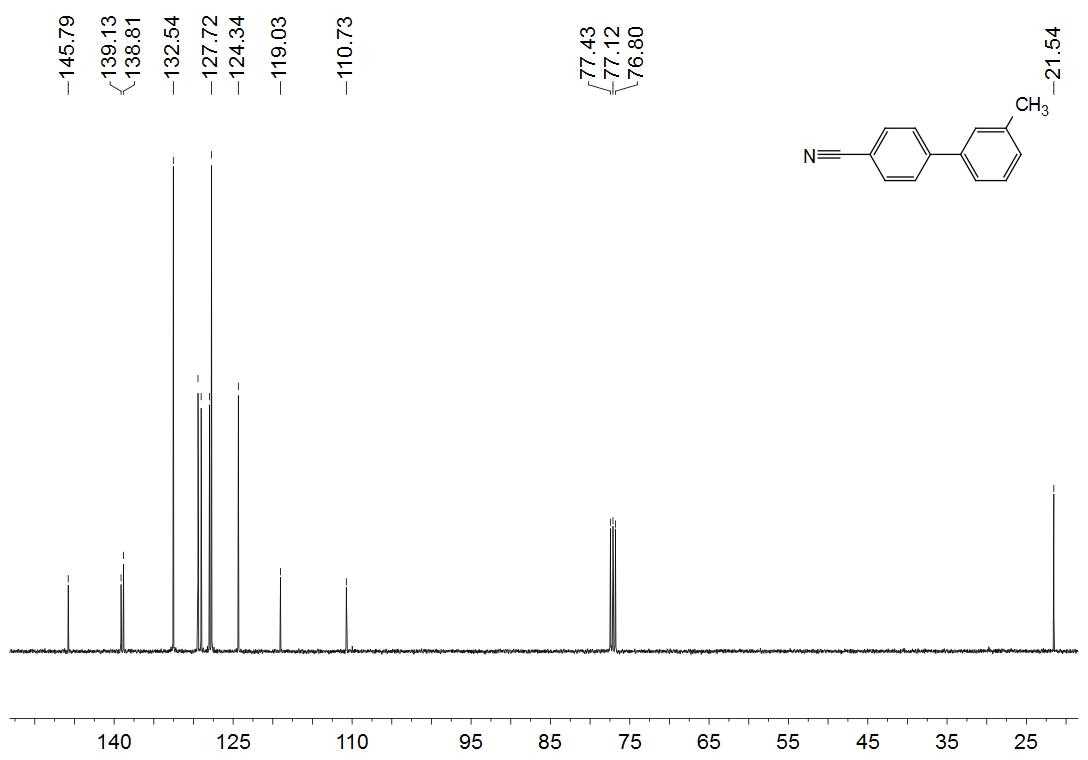 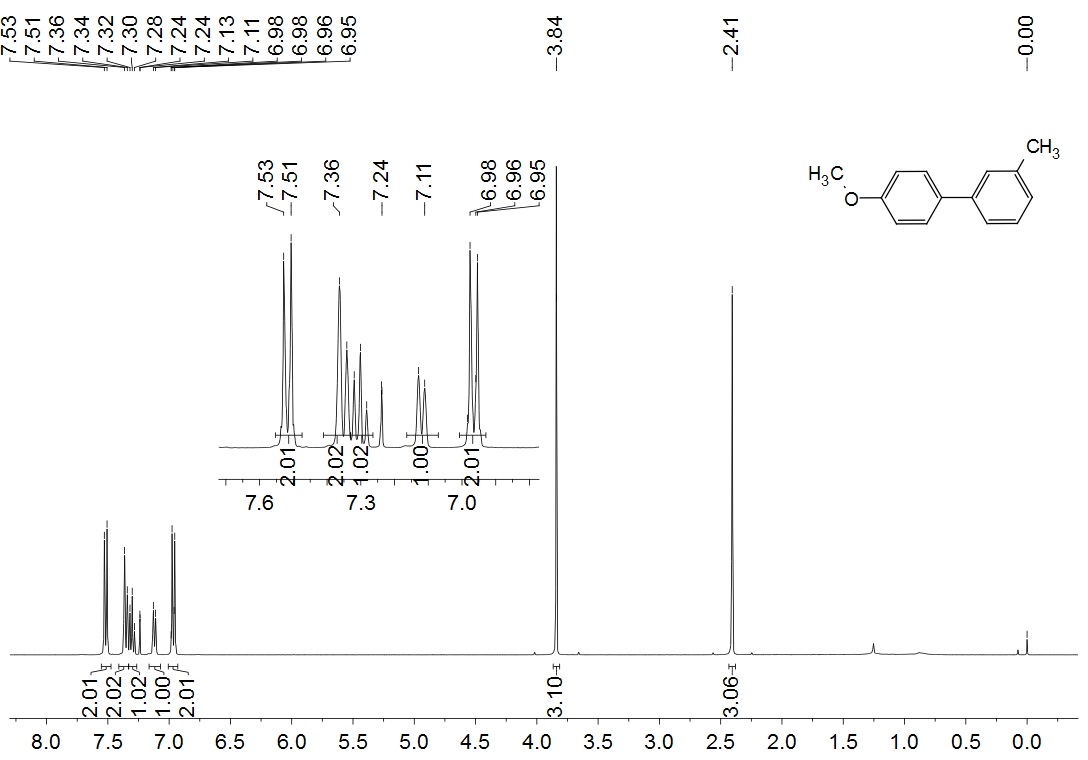 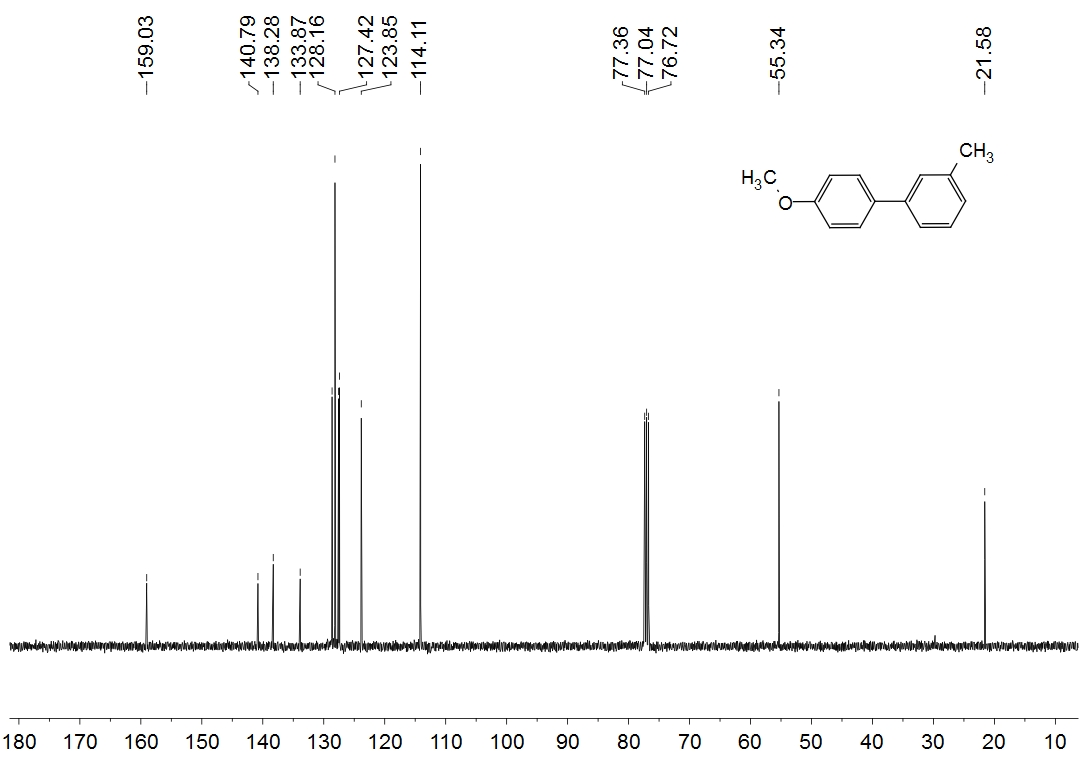 .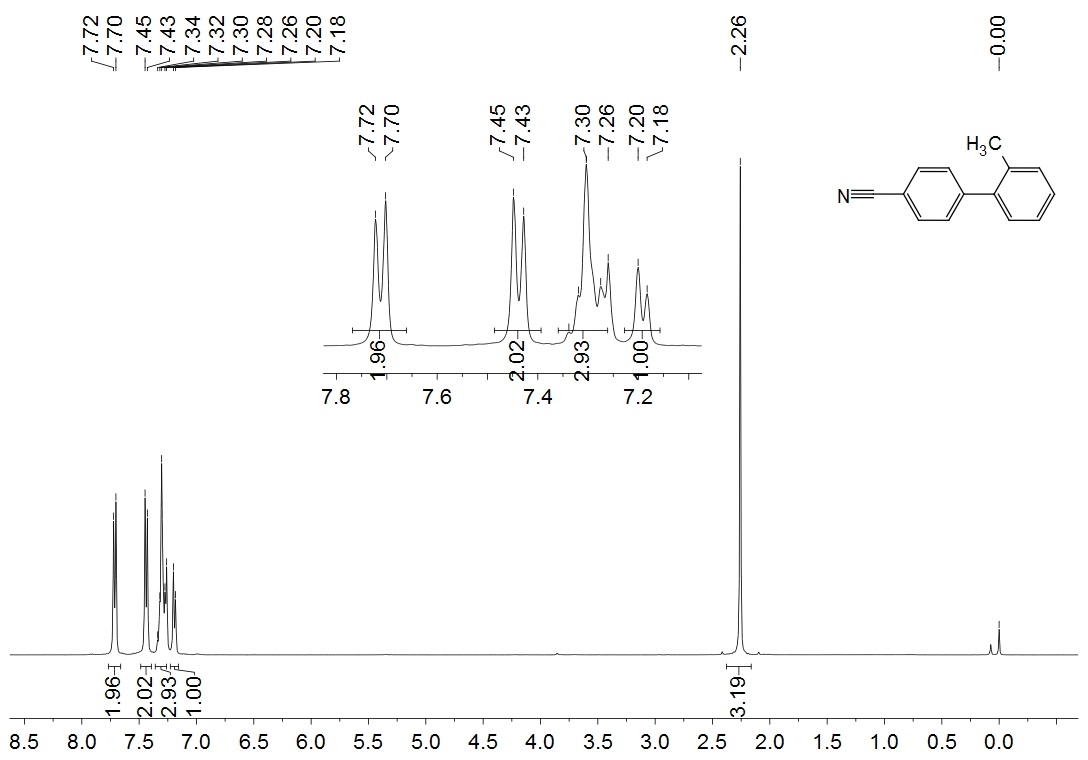 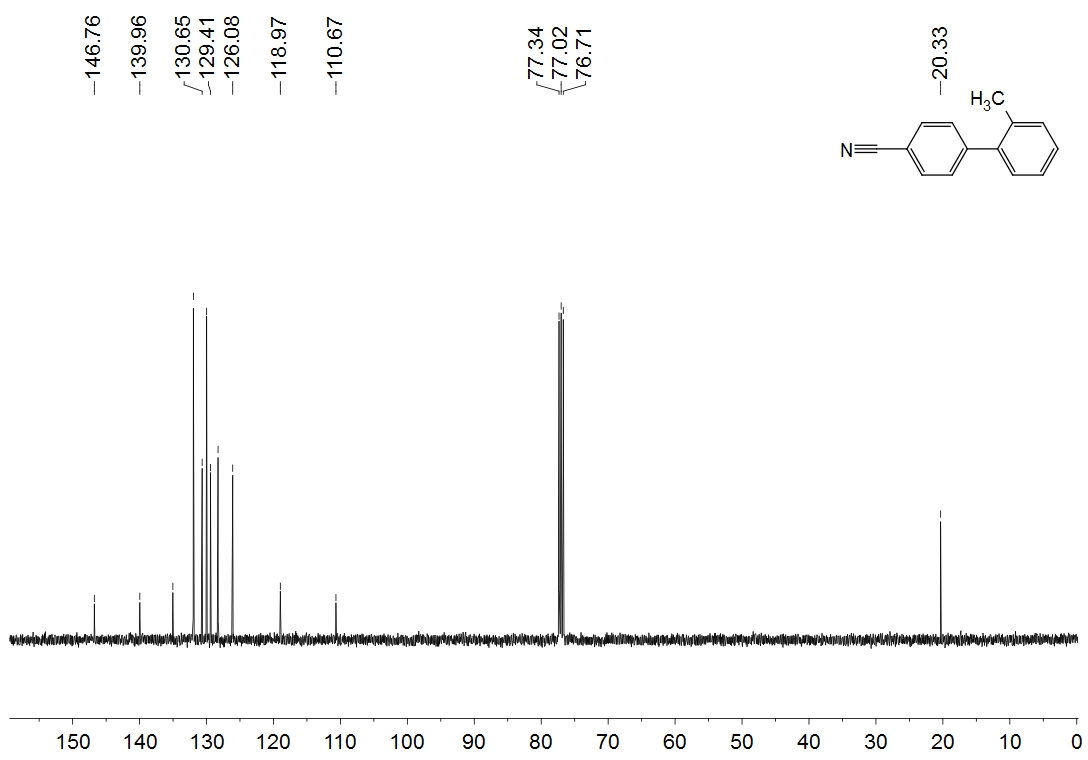 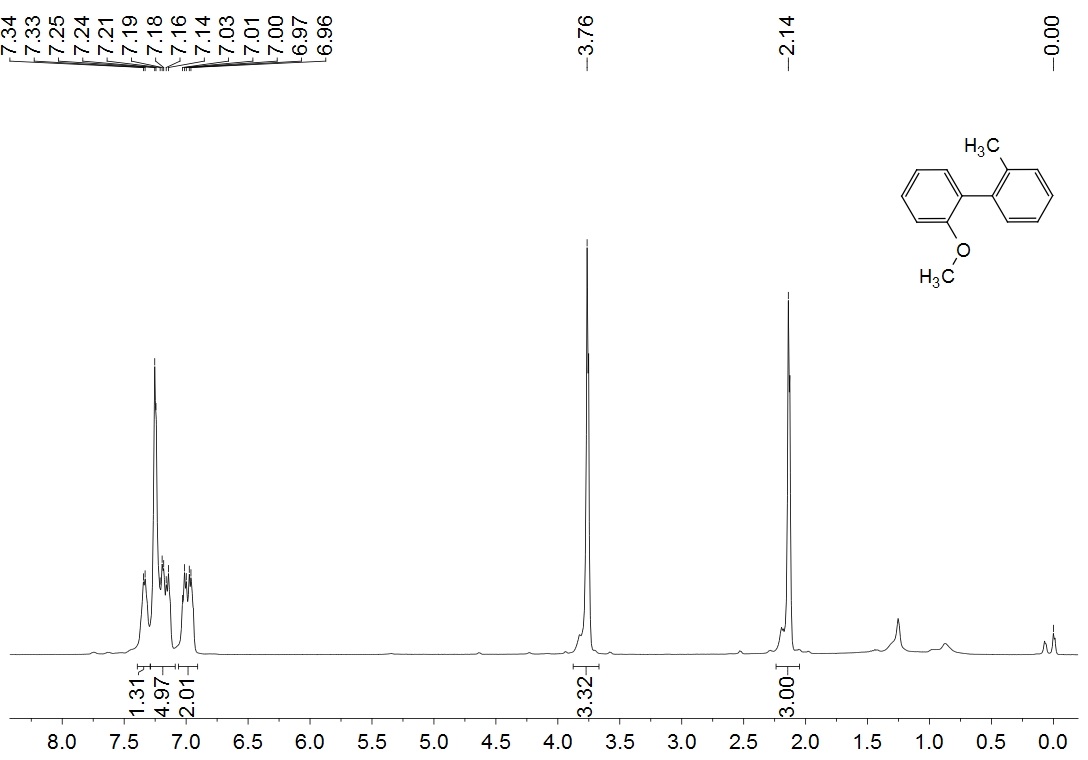 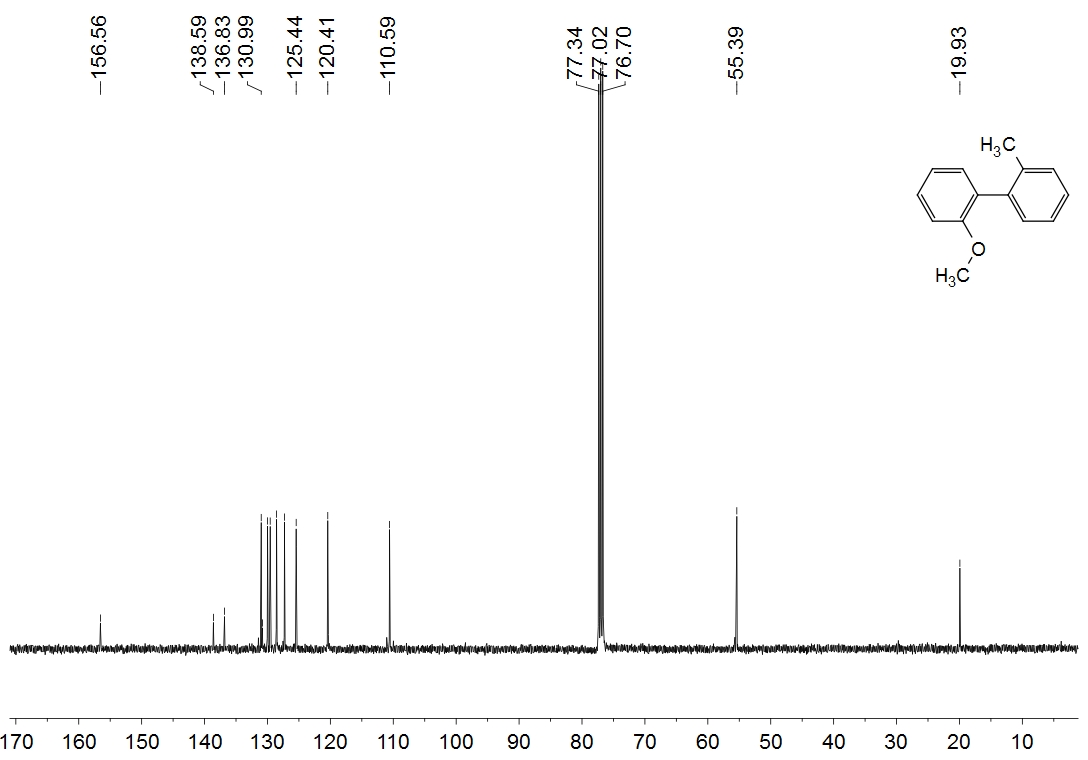 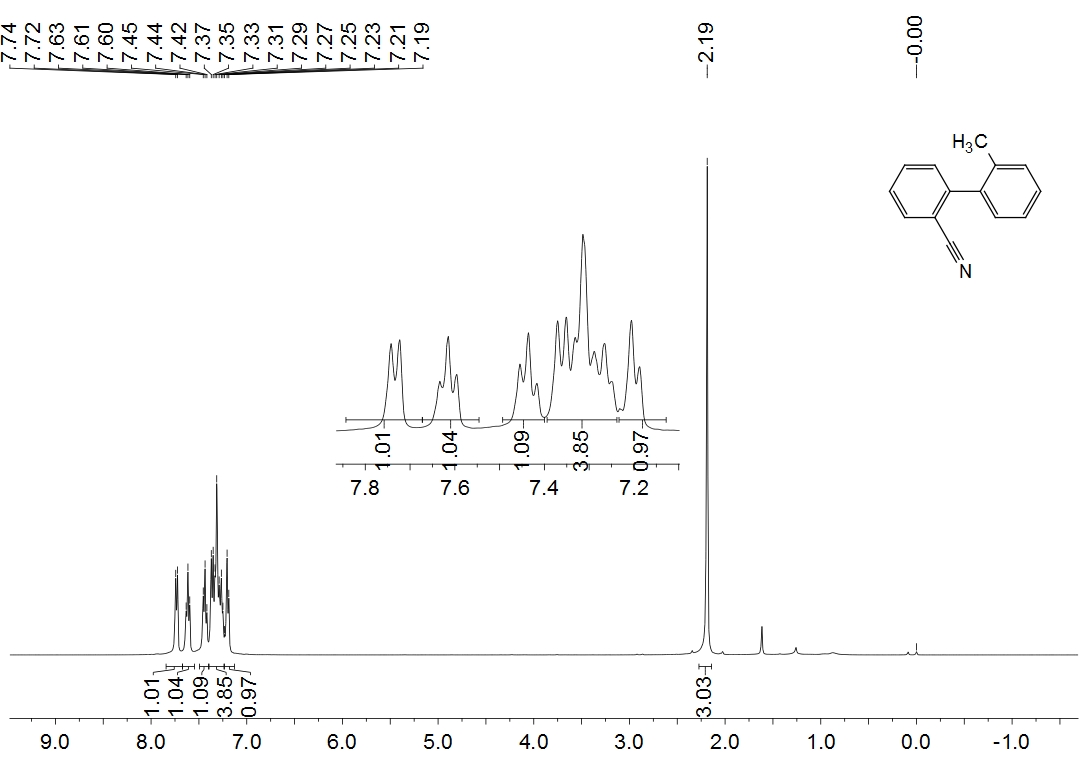 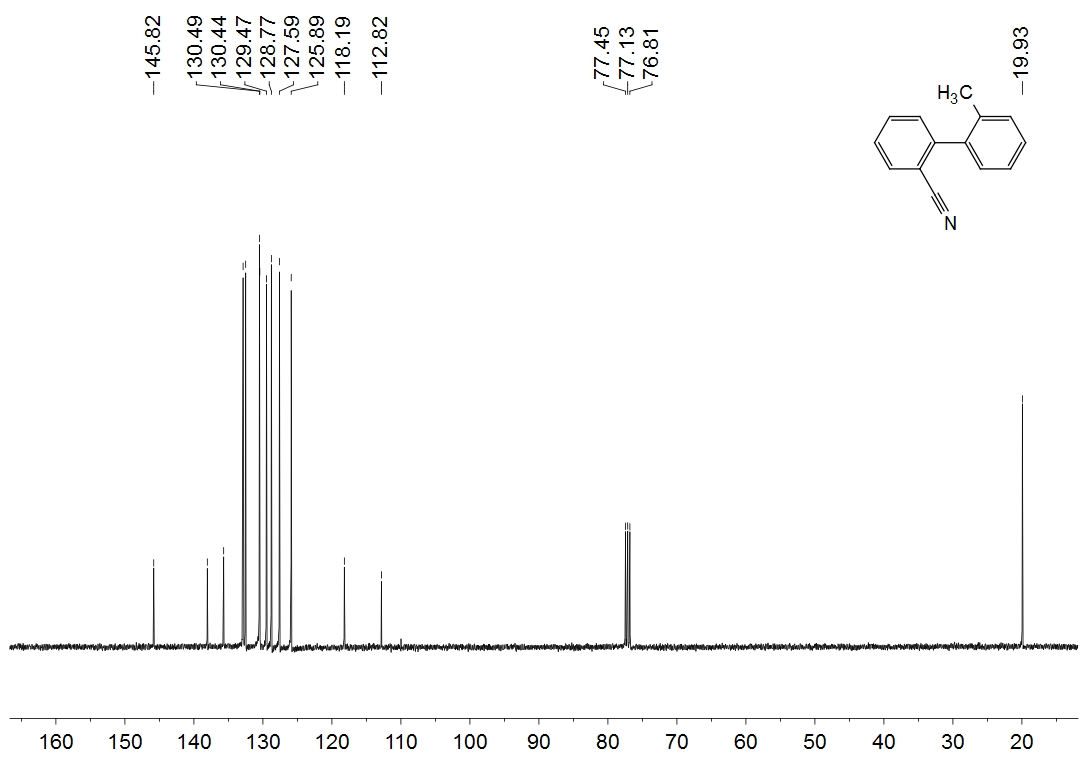 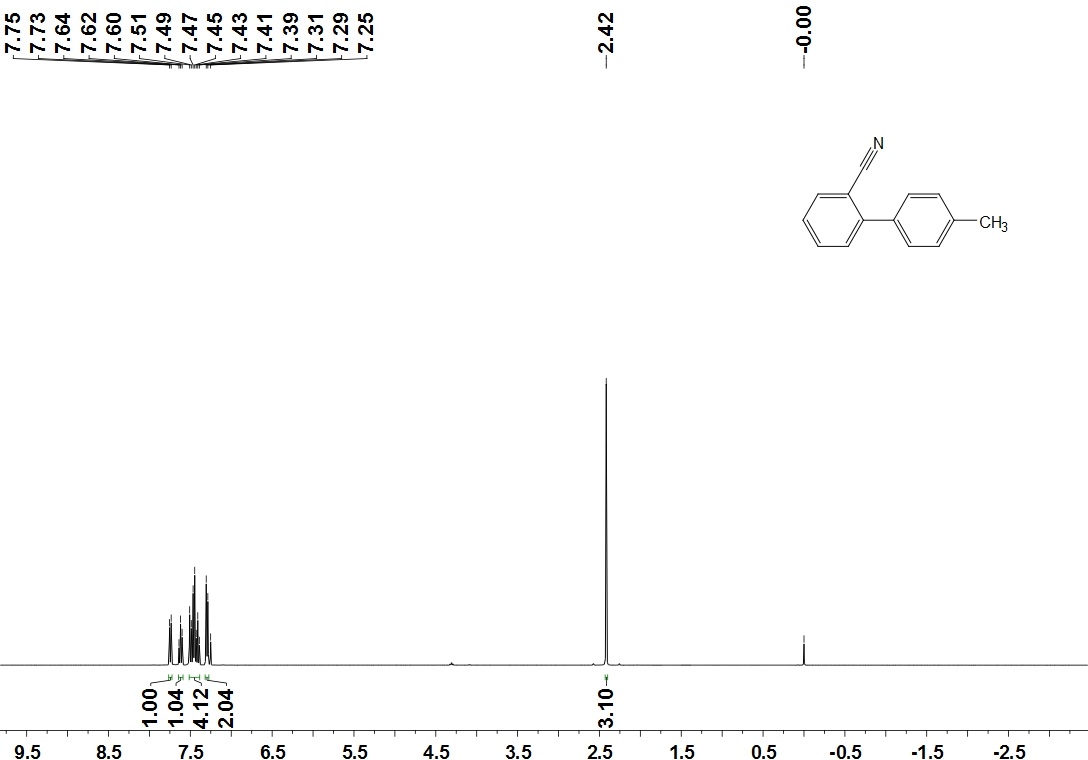 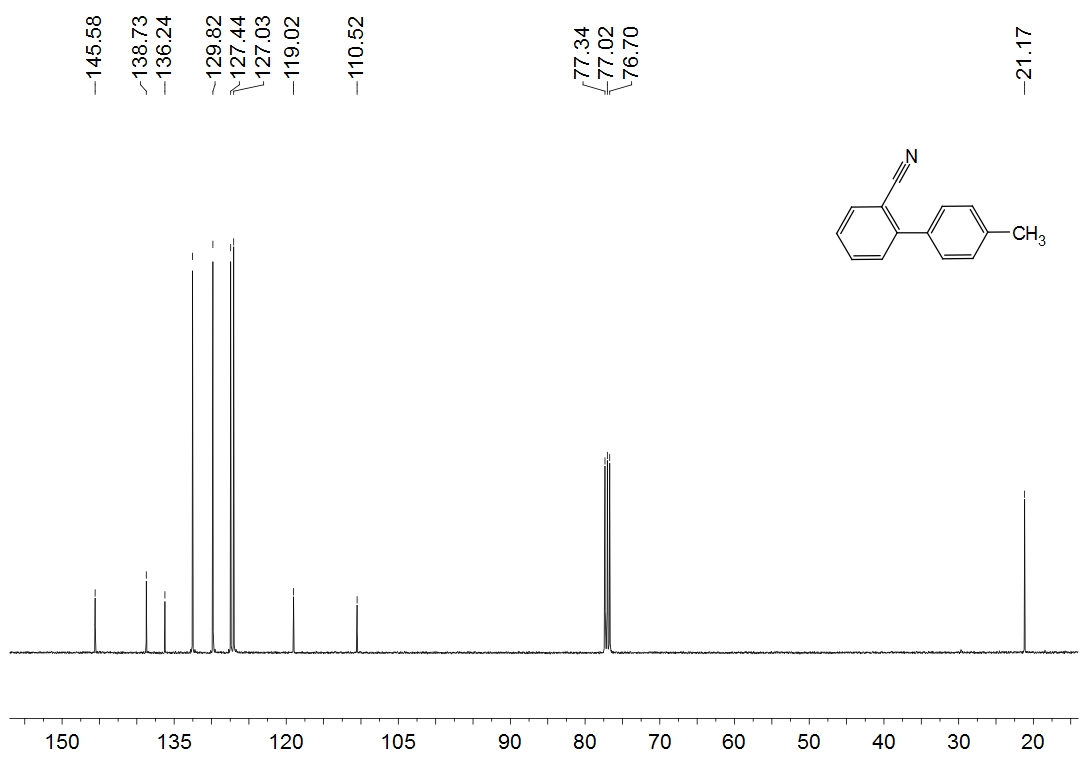 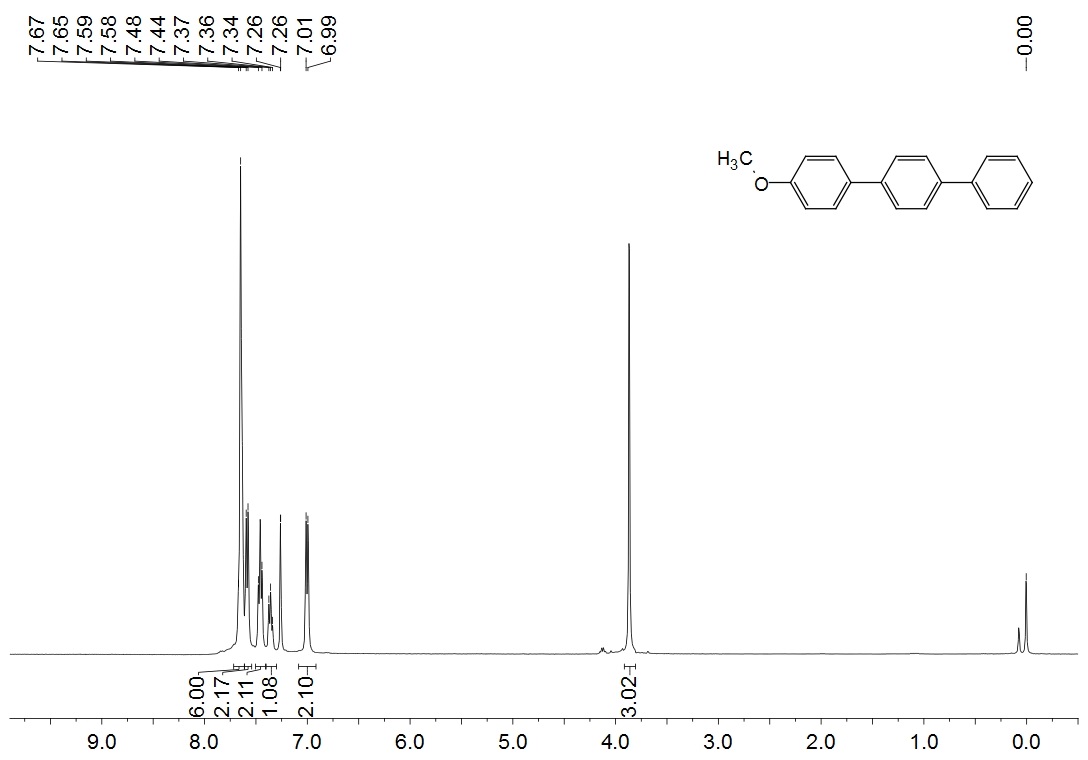 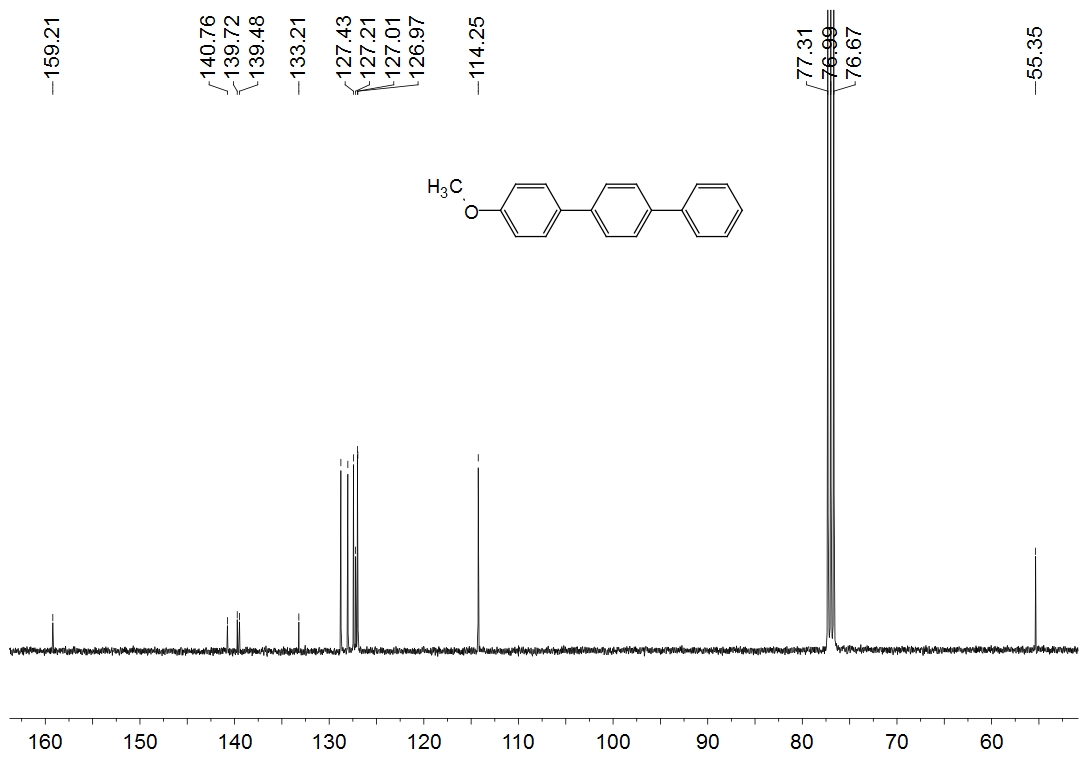 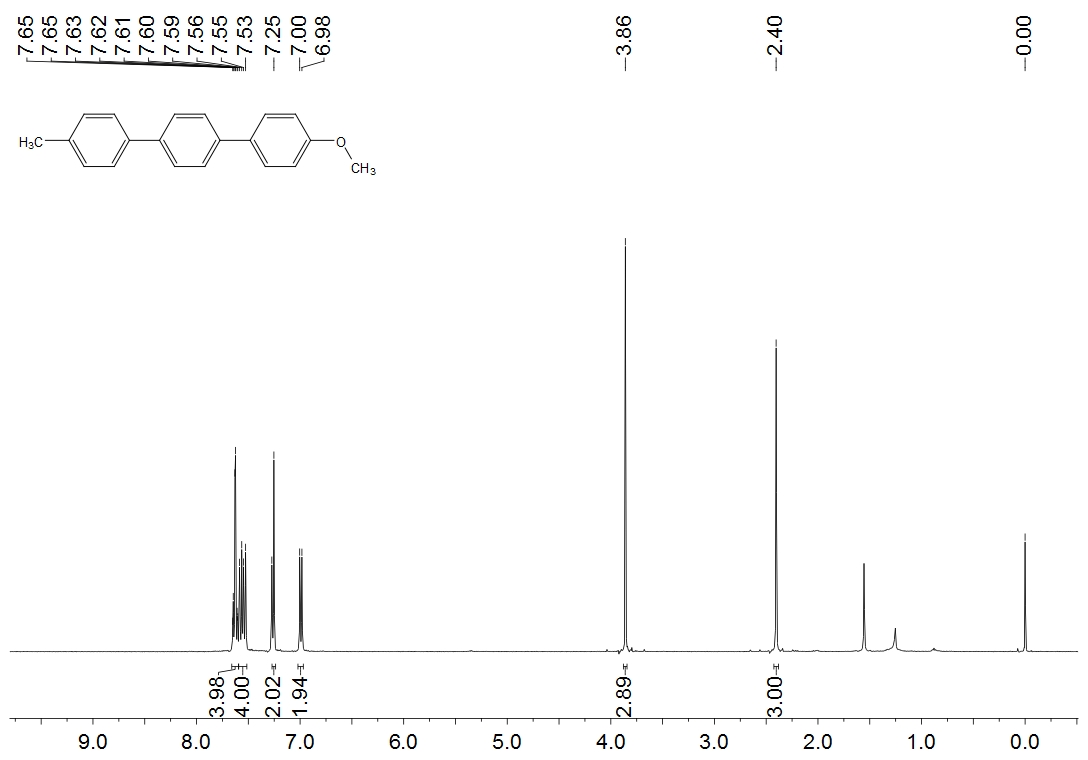 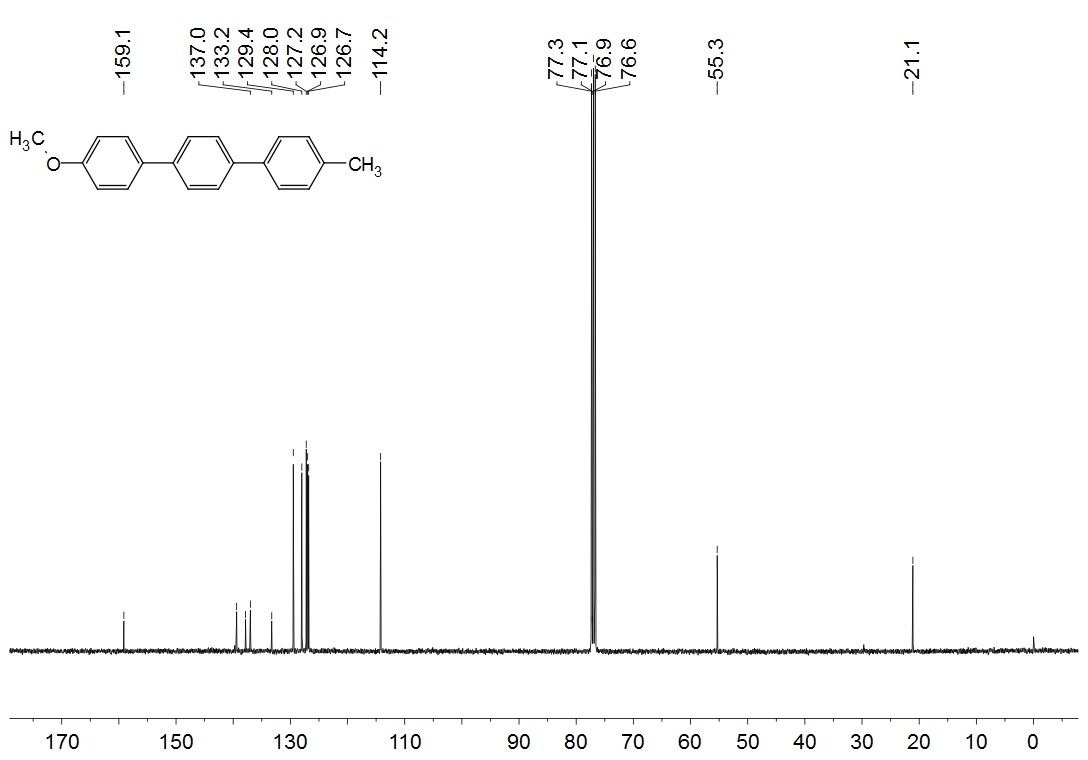 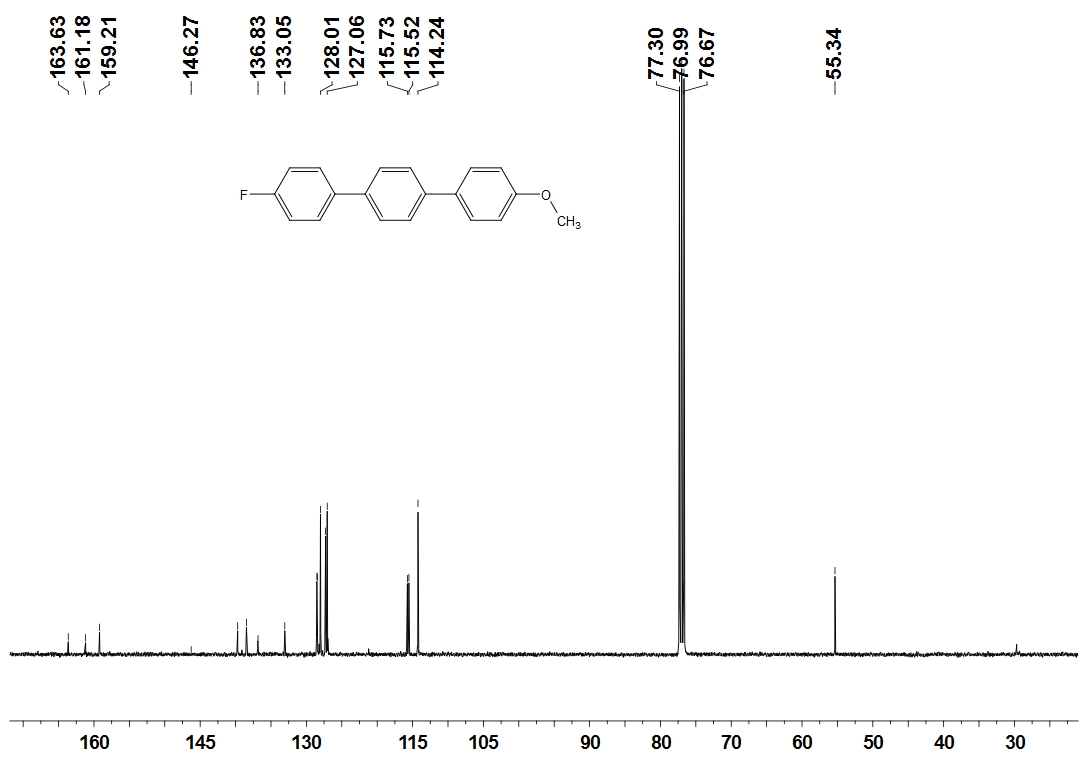 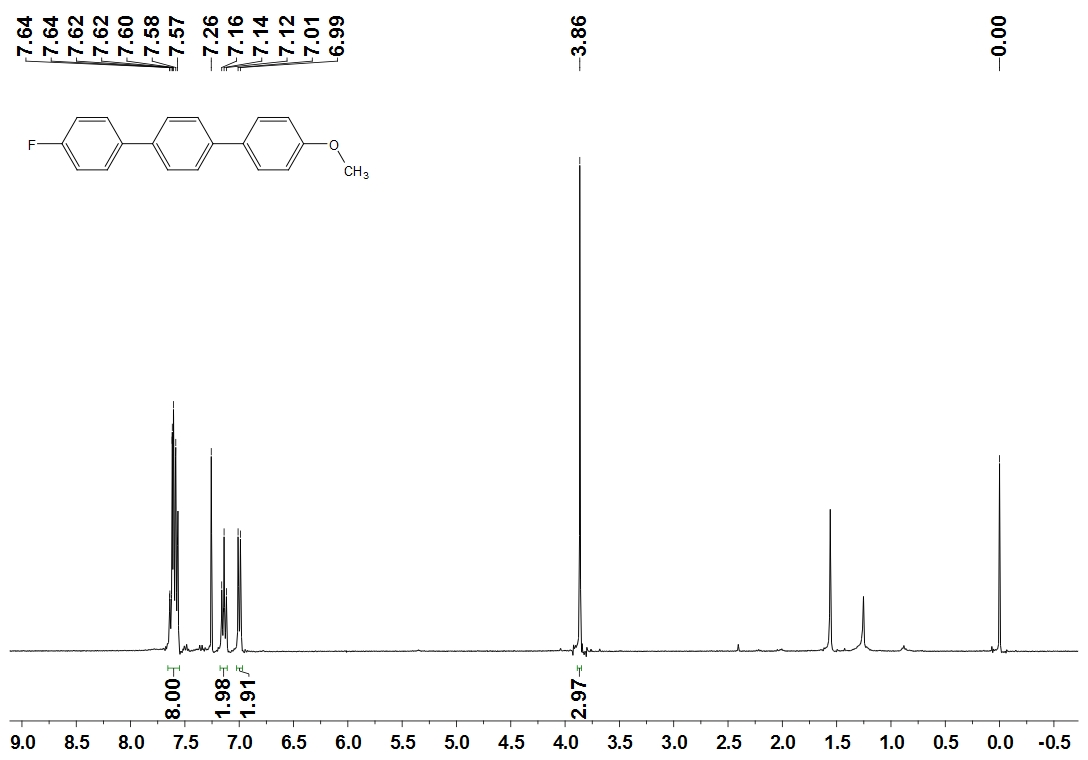 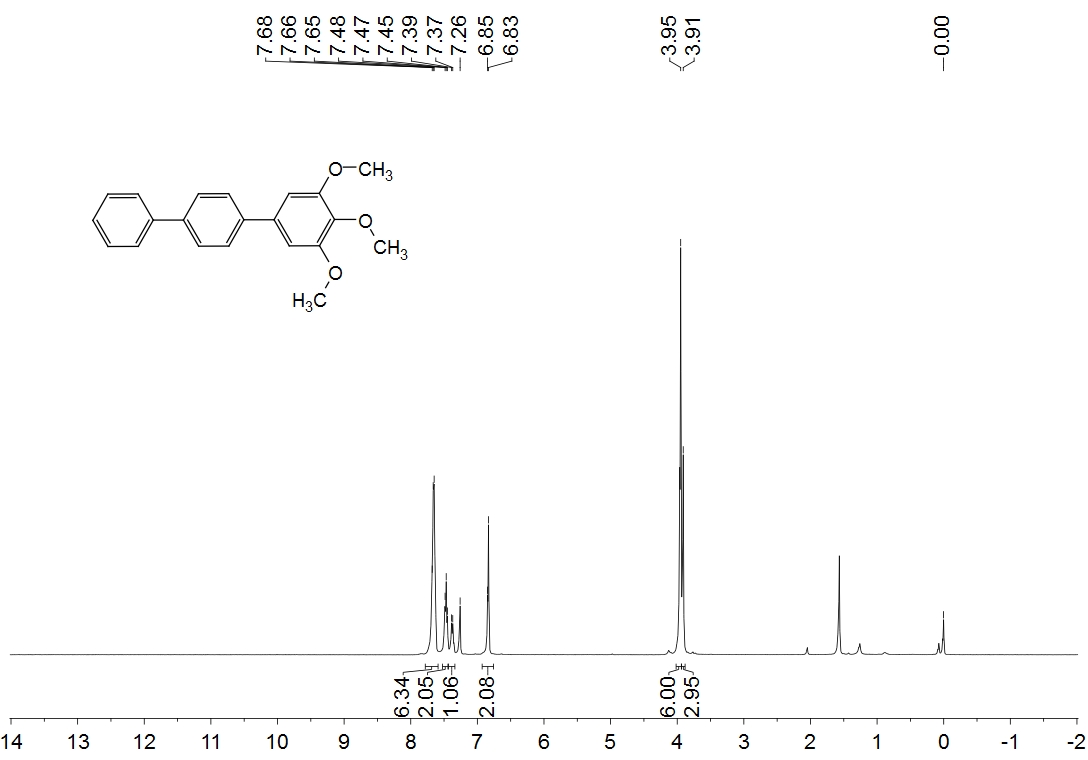 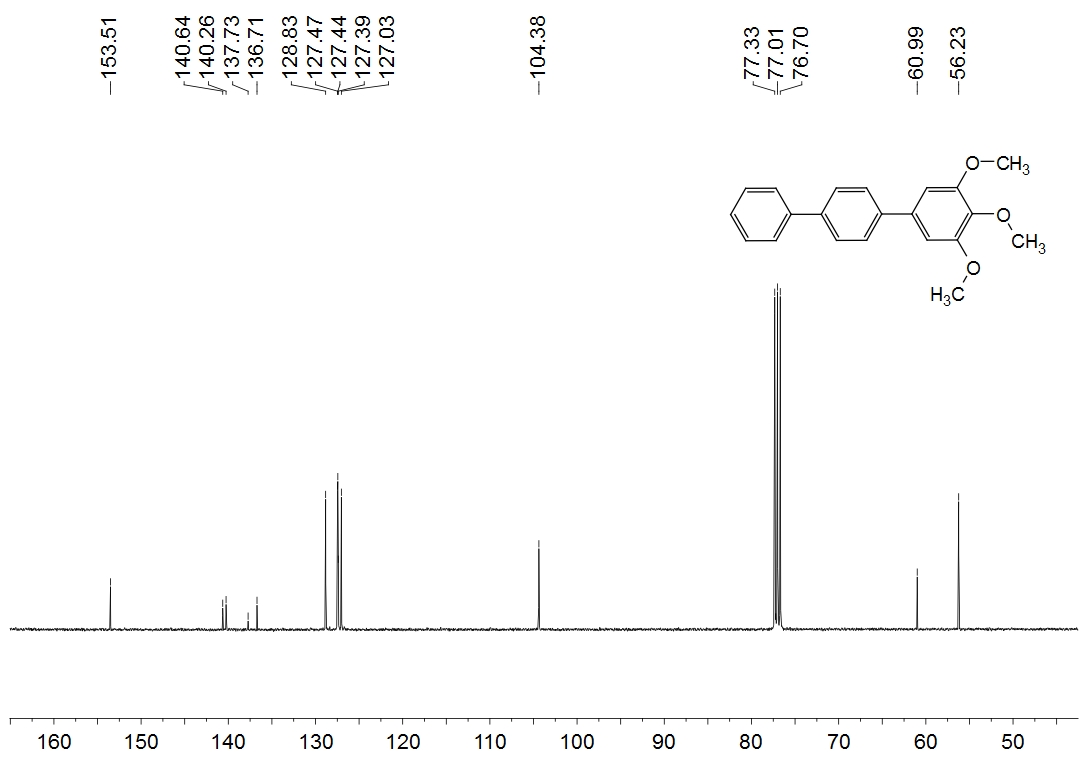 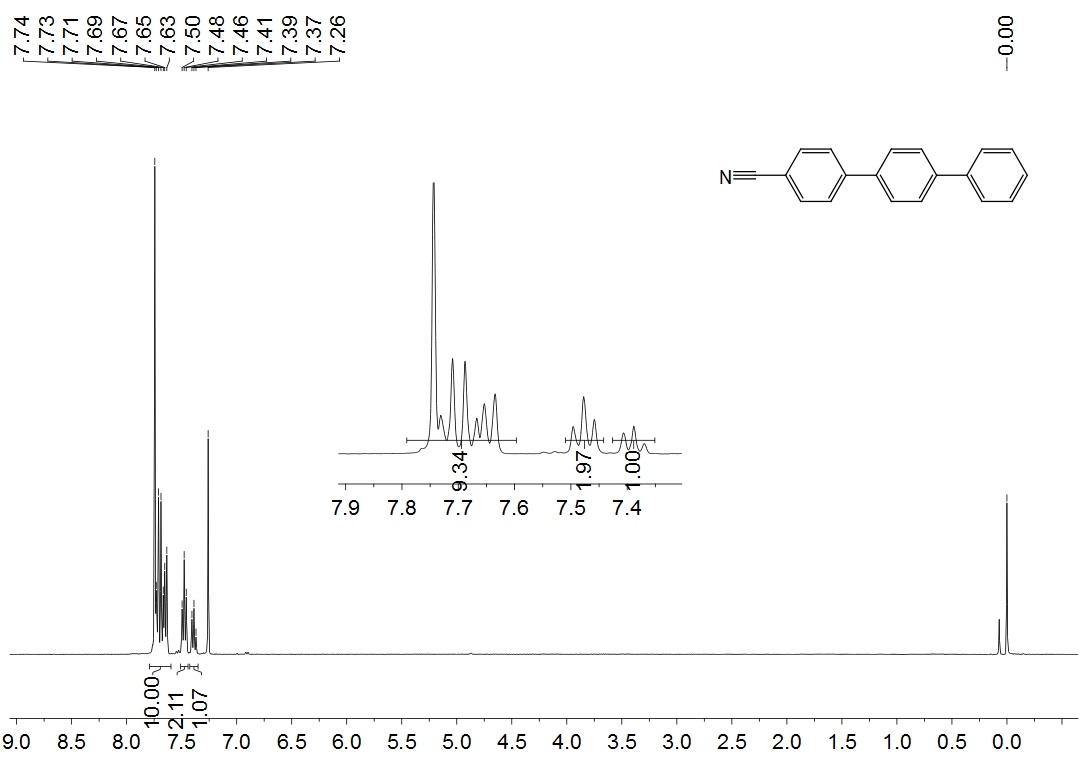 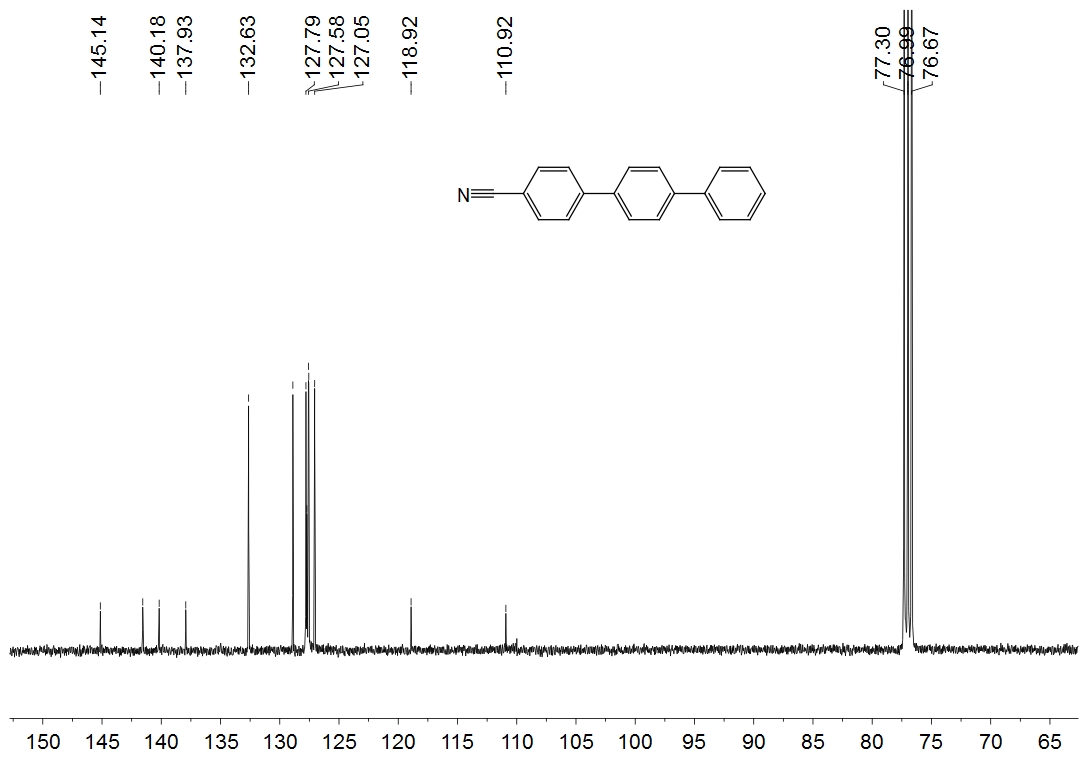 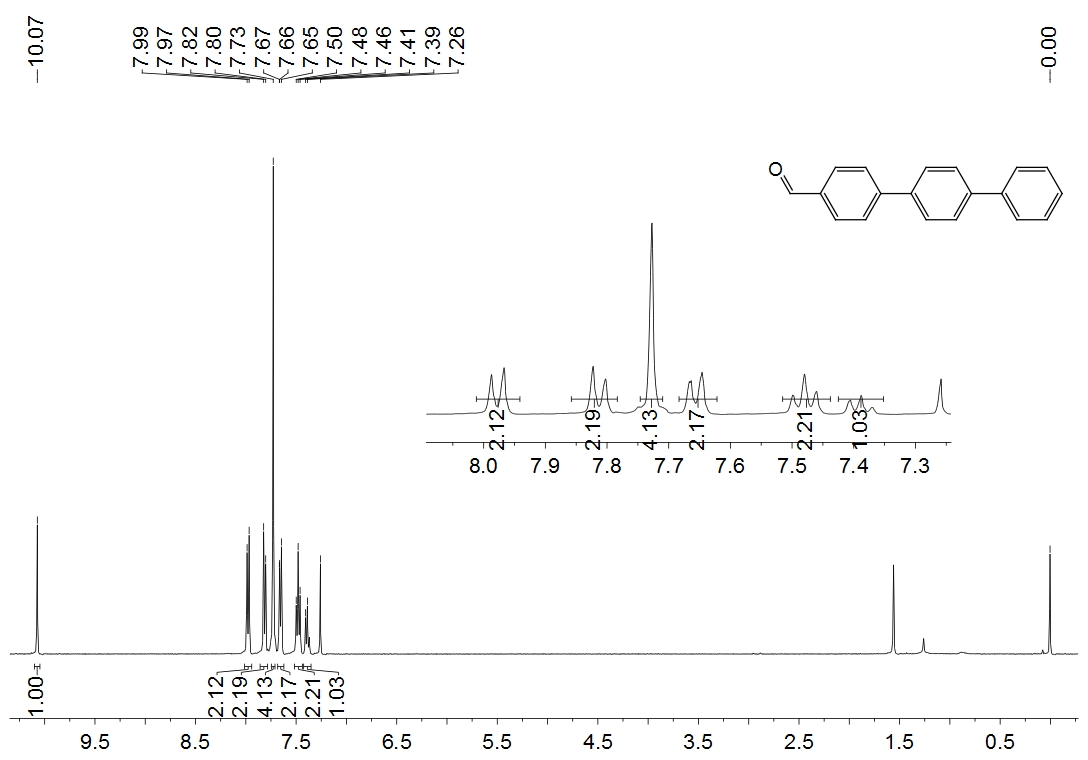 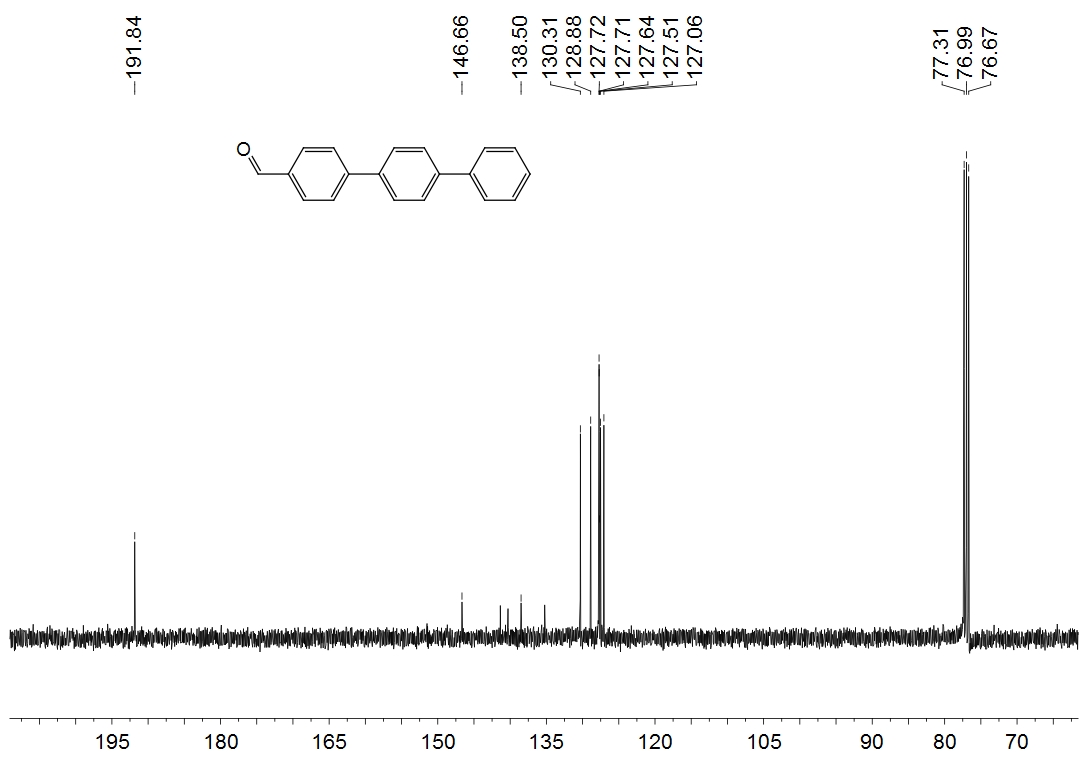 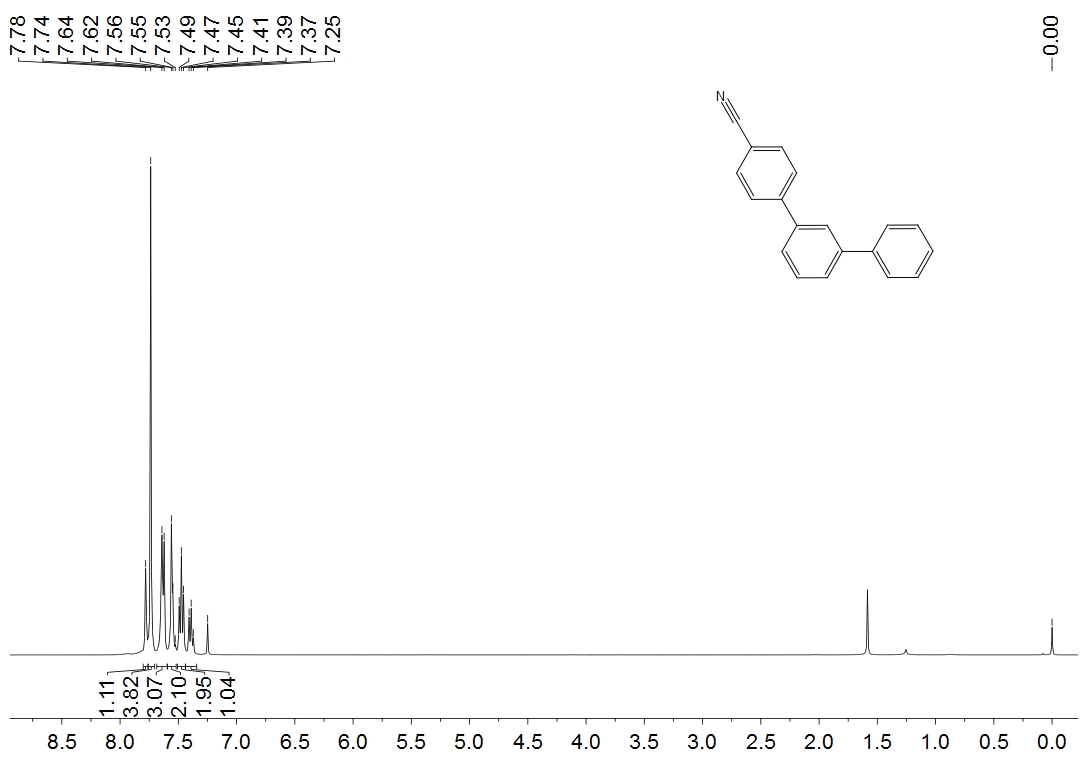 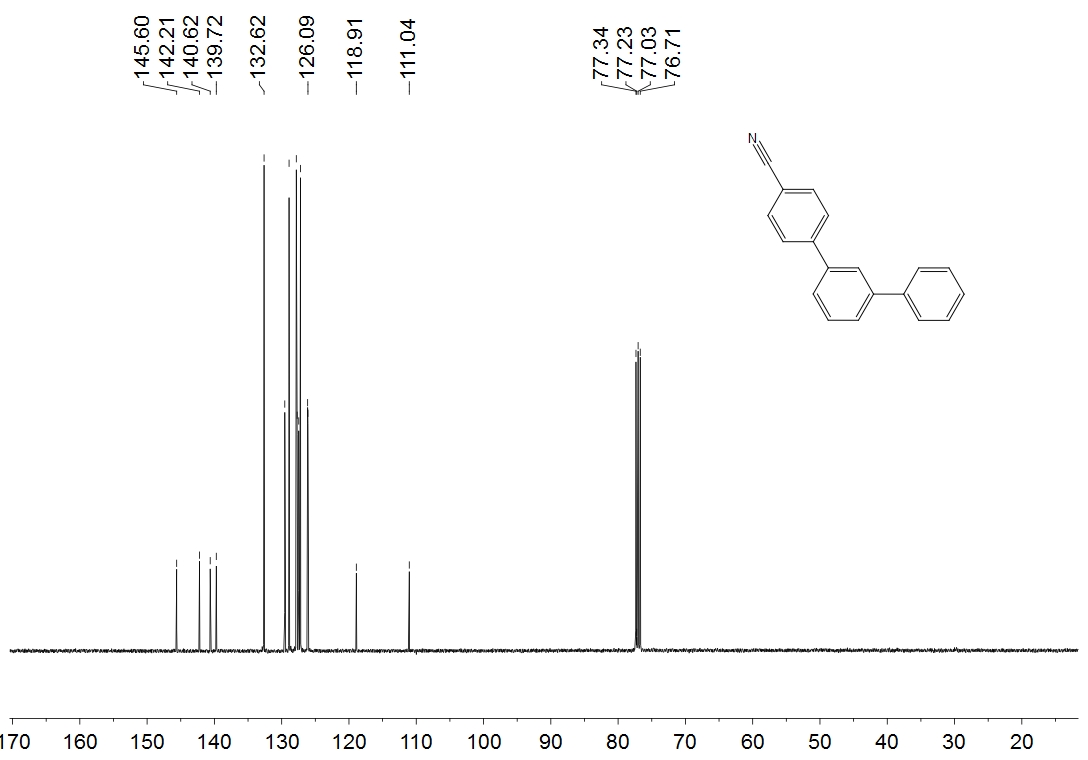 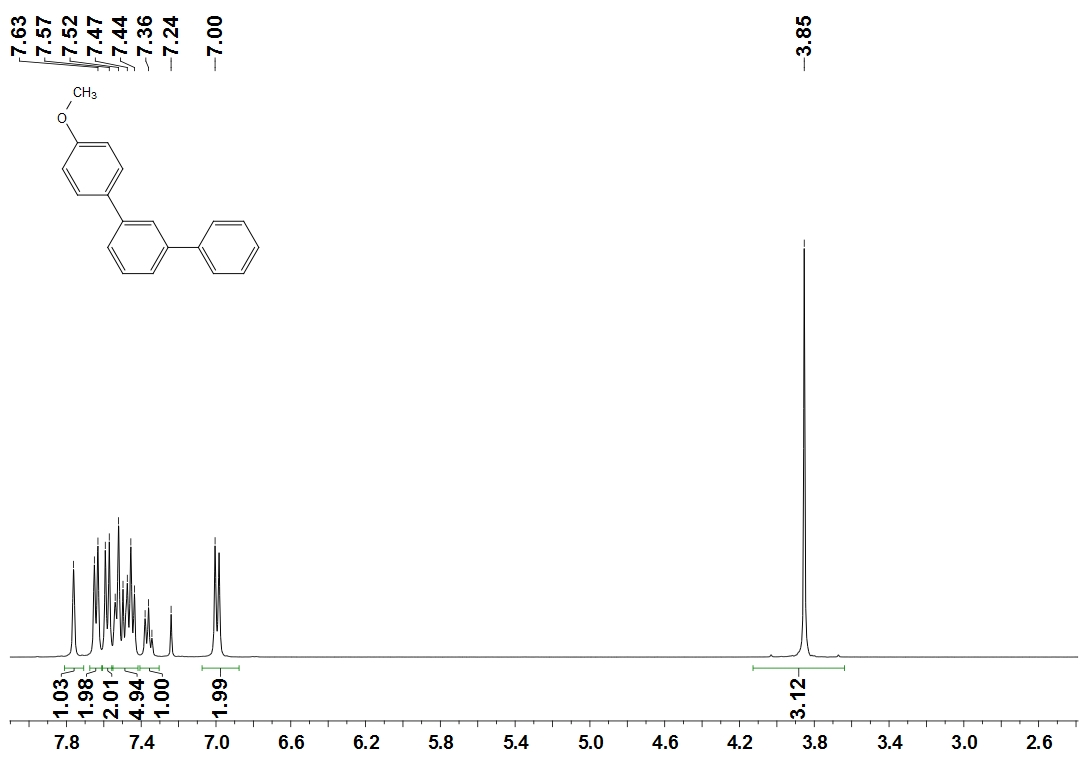 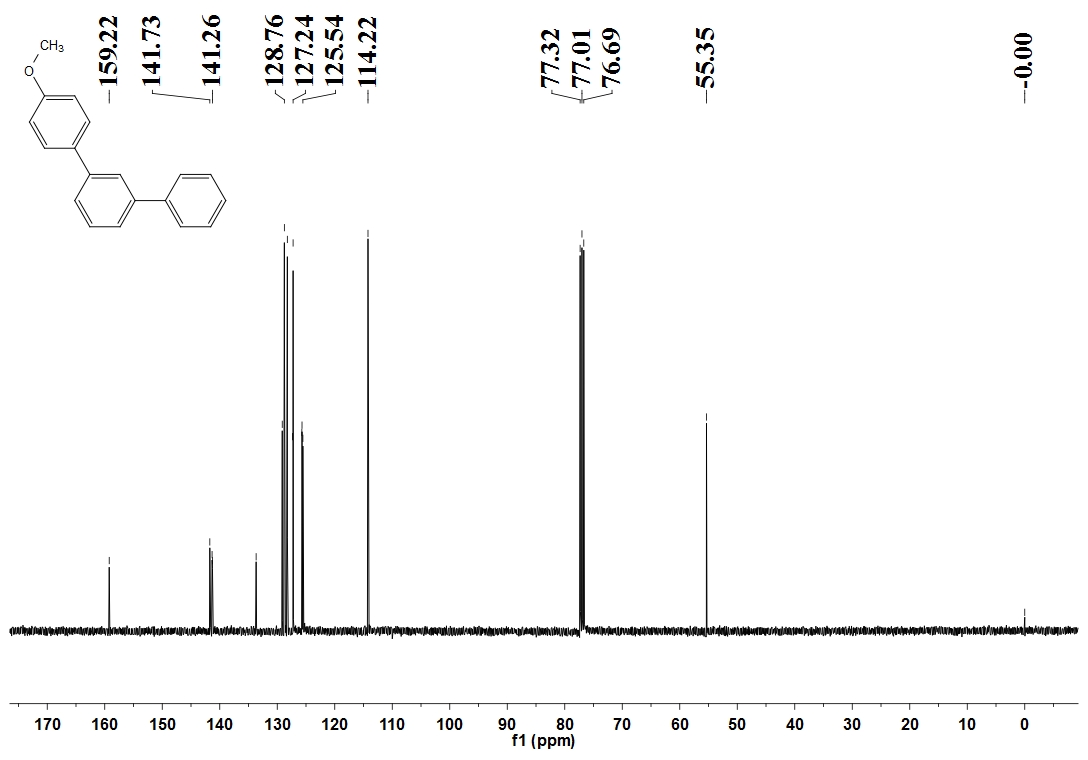 